Стратегия социально-экономического развития Параньгинского муниципального района Республики Марий Эл на период до 2030 годаСтруктура Стратегии социально-экономического развития Параньгинского муниципального района Республики Марий Эл на период до 2030 годаВведение1. Оценка достигнутого уровня социально-экономического развития Параньгинского муниципального района1.1. Основные итоги социально-экономического развития Параньгинского муниципального района1.2. Анализ условий, влияющих на социально-экономическое развитие Параньгинского муниципального района1.2.1. Параньгинский муниципальный район - район с выгодным экономико-географическим положением1.2.2. Параньгинский муниципальный район - район с богатым историко-культурным наследием1.2.3. Рекреационные ресурсы Параньгинского муниципального района1.2.4. Кадровый потенциал  Параньгинского муниципального района1.2.5. Промышленный комплекс Параньгинского муниципального района 1.2.6. Параньгинский муниципальный район - район с ограниченной собственной сырьевой базой1.2.7. Параньгинский муниципальный район - район со слабым пространственным развитием1.2.8. Параньгинский муниципальный район - район, соседствующий с сильными районами-конкурентами1.2.9. SWOT-анализ развития Параньгинского муниципального района2. Цели и задачи социально-экономического развития Параньгинского муниципального района2.1. Целевые ориентиры и приоритеты социально- экономического развития2.1.1. Ожидаемые результаты реализации Стратегии. Показатели достижения целей и задач социально-экономического развития Параньгинского муниципального района 2.2. Сроки и этапы реализации Стратегии2.3. Прогноз основных социально-экономических показателей3. Направления реализации Стратегии 3.1. Развитие человеческого капитала3.1.1. Демографическое развитие 3.1.2. Развитие образования и молодежной политики3.1.3. Развитие культуры, средств массовой информации и архивного дела3.1.4. Развитие физической культуры и спорта 3.2. Развитие структурной диверсификации и модернизация приоритетных отраслей экономики3.2.1. Развитие приоритетных отраслей обрабатывающей промышленности3.2.2. Развитие агропромышленного комплекса 3.2.2.1. Восстановление земель сельскохозяйственного назначения (сельскохозяйственных угодий)3.2.2.2. Комплексное развитие сельских территорий3.2.3. Развитие потребительского рынка 3.2.4. Развитие сферы услуг 3.3. Победа в конкурентной борьбе за инвестора 3.3.1. Формирование благоприятного инвестиционного климата3.3.2. Развитие муниципально-частного партнерства 3.4. Развитие малого и среднего предпринимательства 3.5. Развитие инфраструктуры 3.5.1. Развитие транспортной инфраструктуры3.5.2. Развитие газоснабжения3.6. Развитие туристско-рекреационной системы района3.6.1. Эффективное использование историко-культурных ресурсов3.6.2. Развитие туристско-рекреационного потенциала3.7. Повышение эффективности бюджетной и налоговой политики3.8. Формирование цифровой политики3.8.1. Развитие информационной инфраструктуры цифровой экономики3.9. Пространственное развитие района3.9.1. Схема территориального планирования Параньгинского муниципального района4. Механизм реализации Стратегии5. Оценка финансовых ресурсов, необходимых для реализации СтратегииВведениеСтратегия социально-экономического развития Параньгинского муниципального района Республики Марий Эл на период до 2030 года (далее – Стратегия) разработана на основании Федерального закона от 28 июня 2014 года № 172-ФЗ «О стратегическом планировании в Российской Федерации» и решения Собрания депутатов муниципального образования «Параньгинский муниципальный район» от 23 декабря 2015 года № 96 «О стратегическом планировании в муниципальном образовании «Параньгинский муниципальный район».При разработке Стратегии учтены основные положения документов стратегического планирования Российской Федерации, Республики Марий Эл, указов Президента Российской Федерации и иных нормативных правовых актов, определяющих меры по реализации государственной политики в различных сферах социально- экономического развития Российской Федерации и Республики Марий Эл.Главная цель разработки Стратегии - определение путей и способов обеспечения устойчивого повышения благосостояния жителей Параньгинского муниципального района, динамичного развития экономики муниципального образования в долгосрочной перспективе (до 2030 года).Являясь одним из основополагающих документов системы стратегического планирования Параньгинского муниципального района, определяющим долгосрочную социально-экономическую политику муниципального образования, Стратегия формируется на основе целой группы принципов, наиболее значительными из которых являются:принцип результативности стратегического планирования, означающий, что выбор способов и методов достижения целей социально-экономического развития республики основывался на необходимости достижения заданных результатов;принцип эффективности, требующий обоснованности выбора стратегических целей и механизмов с позиций минимизации затрат;принцип реалистичности, означающий, что при определении целей и задач социально-экономического развития исходили из возможности достижения целей и решения задач в установленные сроки с учетом ресурсных ограничений и рисков;принцип ресурсной обеспеченности, означающий, что при разработке и утверждении документов стратегического планирования, разрабатываемых в рамках планирования и программирования, определены источники ресурсного обеспечения мероприятий;принцип измеряемости целей, означающий, что оценку достижения поставленных в Стратегии целей социально-экономического развития муниципального образования предусмотрено проводить с использованием количественных и (или) качественных целевых показателей, критериев и методов их оценки;принцип соответствия показателей целям, означающий, что количественные и качественные показатели, отраженные в Стратегии, соответствуют целям социально-экономического развития Параньгинского муниципального района, Республики Марий Эл и Российской Федерации.Стратегия определяет приоритеты, целевые ориентиры, задачи и направления социально-экономического развития Параньгинского муниципального района на долгосрочную перспективу.1. Оценка достигнутого уровня социально-экономического развития Параньгинского муниципального района1.1. Основные итоги социально-экономического развития Параньгинского муниципального районаДля обеспечения устойчивого социально-экономического развития муниципального образования, укрепления экономической базы, развития социальной сферы, выделения территорий опережающего развития была разработана Стратегия долгосрочного социально-экономического развития Параньгинского муниципального района (до 2025 года), утвержденная постановлением администрации муниципального образования «Параньгинский муниципальный район» от 6 апреля 2012 г. № 108 «Об утверждении Стратегии долгосрочного социально-экономического развития муниципального образования «Параньгинский муниципальный район»».Стратегия долгосрочного социально-экономического Параньгинского муниципального района Республики Марий Эл (до 2025 года) определяла целевые ориентиры и задачи развития Параньгинского муниципального района.Основной целью социально-экономического развития было определено повышение качества жизни и благосостояния населения на основе устойчивого роста экономики Параньгинского муниципального района.Ключевыми задачами социально-экономического развития Параньгинского муниципального района на 2012 - 2025 годы были определены:повышение уровня жизни населения;обеспечение устойчивого экономического роста, удвоение производства промышленной продукции за десятилетний период;реализация приоритетных национальных проектов;создание условий для максимально эффективного управления муниципальными финансами в соответствии с приоритетами развития муниципального образования.Решение Стратегией долгосрочного социально-экономического развития Параньгинского муниципального района (до 2025 года) обозначенных задач, реализация целей и приоритетов развития муниципального образования, комплекса системных решений администрации Параньгинского муниципального района способствовали тому, что Параньгинский муниципальный район продолжало свое дальнейшее динамическое развитие. За 2017 год отгружено промышленной продукции в 2,67 раз больше, чем в 2011 году.Значительными темпами за прошедшие годы развивалось сельское хозяйство района. Среднегодовой прирост производства сельскохозяйственной продукции за период 20012 -2017 годов составил 10 процентов.Высокие темпы роста достигнуты благодаря интенсивному производству мяса скота и птицы (рост производства в 2017 году к уровню 2011 года - в 15 раза).Большая часть продукции (порядка 80 процентов) производится в сельскохозяйственных предприятиях района.За 2012-2017 годы в район вложено 4,2 млрд. рублей инвестиций. Введено в эксплуатацию 4 фельдшерско-акушерских пункта, 1 стадион-площадка, начато строительство Ильпанурской школы. Переведено на поквартирное газовое отопление 17 многоквартирных домов в п. Параньга. За последний семь лет введено 24,6 тыс. кв. м жилья. Построен дом для переселения из аварийного жилищного фонда.На 1 января 2018 г. уровень газификации сельской местности нашего района составил 96 процента при общем уровне газификации сельской местности республики 74 процента.По итогам за 2017 год среднемесячная номинальная начисленная заработная плата работников составила 17,9 тыс. рублей и выросла по сравнению с 2011 годом в 1,9 раз.Демографическая ситуация характеризуется как условно негативная: за последние семь лет естественная убыль населения составила 76 человек. Сохраняется и миграционная убыль населения, что привело к снижению численности постоянного населения. Численность постоянного населения Параньгинского района на 01 января 2018 года составила 14556 человек и снизилась по сравнению с 1 январем 2012 года на1207 человек или на 7,7 процента.Несмотря на определенные позитивные тенденции в социальной и экономической сферах Параньгинского муниципального района, нестабильность на мировых сырьевых рынках 2014-2017 годов сформировала новые угрозы для устойчивого долгосрочного развития Параньгинского муниципального района, которые должны быть учтены в новой Стратегии.1.2. Анализ условий, влияющих на социально-экономическое развитие Параньгинского муниципального районаАнализ социально-экономического развития Параньгинского муниципального района позволил выделить ряд сильных сторон района, которые можно эффективно использовать для поступательного социального и экономического развития района, основные из которых:выгодное экономико-географическое положение; богатое историко-культурное наследие;богатые рекреационные ресурсы (этнографический, экологический и сельский туризм);благоприятная экологическая обстановка с выпуском экологически чистой продукции;открытость экономики инвестициям и инновациям.1.2.1. Параньгинский муниципальный район - район с выгодным экономико-географическим положением Параньгинский муниципальный район расположен в северо-восточной части Республики Марий Эл. Административным центром района является поселок городского типа Параньга, расположенный на расстоянии  от города Йошкар-Ола, 120 км от города Казань. Общая площадь составляет 790 кв.км. На севере граничит с территорией Сернурского муниципального района, на востоке с территорией Мари-Турекского муниципального района, на западе с территорией Куженерского муниципального района, на юге с территорией Моркинского муниципального района.Основу сообщения Параньгинского муниципального района составляет автомобильный транспорт. Общая протяженность дорог по муниципальному району на 1 января 2018 г. составляет 364,4 км, в том числе:республиканские автомобильные дороги общего пользования – 161,3 км.муниципальные автомобильные дороги – 204,6 км, в том числе с твердым покрытием – 92,7 км.Улично-дорожная сеть населенных пунктов - всего 164,9 км, в т.ч. с твердым покрытием 92 км, райцентра – , в т. ч. с твердым покрытием . Все административные центры сельских поселений связаны с пгт. Параньга дорогами с твердым покрытием. На территории муниципального образования на расстоянии  от близлежащего населенного пункта деревни Юлтышка и  от деревни Скрябино Русско-Ляжмаринского сельского поселениея проходит нефтепровод Сургут- Полоцк протяженностью .  Также имеется газопровод  Мари-Турек - Параньга протяженностью  диаметром .Основные грузоперевозки осуществляется автотранспортом сельхозпредприятий и промышленных организаций  района. Автобусные маршруты связывают поселок Параньга с городами Йошкар-Ола и Казань, районными центрами Республики Марий Эл – пгт. Куженер, пгт. Мари-Турек, пгт. Сернур, пгт. Советск. Практически все населенные пункты района обеспечены автобусным сообщением.1.2.2. Параньгинский муниципальный район - район с богатым историко-культурным наследиемПараньгинский муниципальный район обладает богатым историко-культурным потенциалом. На территории района мирно проживают татары, марийцы и русские. В Параньге в настоящее время возрождаются вековые традиции ислама. По инициативе верующих построены мечети, восстанавливаются православные церкви, часовни, возродилась традиция проведения марийских молений в священных рощах. Ежегодно в районе проводятся традиционные и национальные праздники "Пеледыш пайрем", "Сабантуй", "Гусиные посиделки", "Новый год", "Навруз", "Курбан  байрам".В д. Алашайка Параньгинского района сохранилась мечеть, которая является замечательным образцом архитектуры исламской культуры середины 19 века. Согласно исследований, двухэтажное кирпичное здание Алашайской мечети построено на средства казанских купцов в 1823—1829 годах, в соответствии с высочайшим разрешением императорского двора, по специальному проекту, утвержденному Санкт-Петербургским Департаментом архитектуры. Согласно архивных данных, всего в России по этому проекту были построены три мечети. Для православных верующих действует Храм Покрова Пресвятой Богородицы в с. Илеть. История Храма берет свое начало 24 июня 1866 года, в селе Илеть Уржумского уезда Вятской губернии. Новый каменный храм был построен в 1887г. Об этом написано на мраморной доске внутри храма: «Храм сей заложен во имя Пресвятыя Троицы в 1866 года июня 24 дня. Священник Григорий, староста Бусыгин, строитель Никанор Домрачев, мастер Степан Тюрген». Церковь, после её освящения 17 марта 1887 года, стали называть Покровской. В ней было три придела: во имя Святой Троицы, Покрова Пресвятой Богородицы и Святого Чудотворца Николая.Чимари ший памаш – серебряный родник чимари, является священным местом для чимари, тут же на левом берегу речки Олорки стоит и кюсото - священная роща.  Примечательность этого родника в том, что в Марийском крае найти такой языческий источник - большая редкость! Обычно примечательные родники вместе с мари почитаются русскими и татарами, соответственно, родники освящаются чаще по христианскому обряду, что не мешает и язычникам почитать этот родник. А олорский источник освящен и используется только чимари.Природной достопримечательностью района являются реликтовые леса. Эталонные посадки кедра, лиственницы сибирской. Равнины в основном покрыты лесом. Древостой образуют хвойные породы: сосна, ель, пихта.  А также широколиственные леса - дуб, липа, клён, ясень, вяз, берёза и осина.1.2.3. Рекреационные ресурсы Параньгинского муниципального районаПо территории Параньгинского района протекает 3 реки,  множество ручьев и озер. Наличие данных ресурсов обеспечивает высокий оздоровительно-рекреационный потенциал района и возможность оздоровления населения на его территории.В районе функционирует 2 гостевых дома. Разработаны два маршрута Параньга – Олоры – Сидорово и автобусная однодневная экскурсия по 9 родникам по трем районам Сернурский, Куженерский и Параньгинский.  Продолжается работа по развитию сельского и других видов туризма. В Параньгинском районе ежегодно проводятся крупные событийные мероприятия, привлекающие внимание туристской аудитории. Например, популярными у гостей и жителей района является такое мероприятие, как районный Сабантуй.Информация о туристском потенциале района регулярно размещается на информационных ресурсах в сети «Интернет», региональных и российских печатных и электронных средств массовой информации, а также на Национальном туристическом портале «Russia.Travel» в разделе, посвященном Республике Марий Эл.В перспективе развитие туризма в Параньгинском районе предполагает совершенствование туристской инфраструктуры, увеличение количества средств размещения и объектов турпоказа, нацеленных на увеличение потока туристов из России и зарубежных стран.1.2.4. Кадровый потенциал  Параньгинского муниципального районаПараньгинский муниципальный район в настоящее время располагает кадровым потенциалом. Обеспечение кадрами отраслей экономики - одна из важнейших социально-экономических задач Параньгинского муниципального района в условиях экономического развития и реализации новых инвестиционных проектов.Численность занятых в экономике республики за 2017 год по данным баланса затрат труда составила 1608. человек. Основная доля занятых в экономике приходится на реальные секторы экономики: обрабатывающее производство - 10 процентов, сельское хозяйство - 15 процентов, строительство - 5,4 процента, торговлю - 17,5 процента.Система образования Параньгинского муниципального района включает 26 образовательных организаций: 13 школ, в 5 реализуются дошкольные образовательные программы, 10 детских садов, 2 учреждения дополнительного образования и строительно-технологический техникум.В образовательных организациях Параньгинского района трудится 264 педагога, из них 214 – имеют высшее образование. За последние шесть лет в школы пришли работать 12 молодых специалиста. В Строительно-технологическом техникуме обучается 245 человек по 3 основным программам. Кроме того еще по 9 ведется профессиональная подготовка, переподготовка и повышение квалификации. В 2017 году 36 выпускников получили дипломы специалистов среднего звена, 8 – дипломы по профессии «Мастер общестроительных работ», 29 выпускников школ района получили дополнительное образование по специальностям повар, швея, тракторист, оператор ЭВМ. В 2018 году состоится первый выпуск студентов по профессии «Электромонтер по ремонту и обслуживанию электрооборудования в сельскохозяйственном производстве».В районе проводится активная работа по обеспечению потребности рынка труда района в квалифицированных кадрах и по созданию эффективной системы их подготовки в соответствии с запросами бизнеса и по реализации новых инвестиционных проектов.В качестве основного метода прогнозирования кадровых потребностей экономики района использовался метод прогнозирования на основе оценок работодателей (опроса) с учетом реализуемых инвестиционных проектов, маркетинговых исследований, основных тенденций социально-экономического развития и экстраполирования полученных оценок работодателей.Практическая значимость прогнозирования кадровых потребностей экономики района заключается в оценке и корректировке объемов и профессионально-квалифицированной структуры подготовки- в системе профессионального образования района в соответствии с перспективными потребностями социально-экономического развития, запросами бизнеса и производства. 1.2.5. Промышленный комплекс Параньгинского муниципального района В настоящее время промышленный комплекс района представлен 4 видами деятельности: добыча полезных ископаемых; обрабатывающие производства; обеспечение электрической энергией, газом и паром, кондиционирование воздуха; водоснабжение, водоотведение, организация сбора и утилизации отходов, деятельность по ликвидации загрязнений. Основная доля в производстве промышленной продукции в 2017 году приходилась на предприятия, занимающиеся водоснабжением, водоотведением, организация сбора и утилизации отходов, деятельность по ликвидации загрязнений (48,4 процента), обеспечение электрической энергией, газом и паром (22 процента), производством пищевых продуктов (9,5 процента), добыча торфа (10,9 процента).Наибольший рост промышленного производства обеспечивают предприятия района общество с ограниченной ответственностью «Хлебснаб», общество с ограниченной ответственностью «Тимер», акционерное общество «Параньгинское торфопредприятие», общество с ограниченной ответственностью «Параньгинское МДК», общество с ограниченной ответственностью «ЖилКом-Сервис» и другие организации.Предприятиями, обеспечивающими рост промышленного производства, осваиваются новые технологии и новые виды продукции, что во многом стало результатом технического перевооружения и модернизации производства, накопления опыта работы на конкурентных рынках.Наряду с конкурентными преимуществами анализ социально- экономического развития Параньгинского района позволил выделить и ряд слабых сторон, оказывающих сдерживающее влияние на развитие экономики и социальной сферы, ключевые из которых: ограниченная собственная сырьевая база; неравномерное пространственное развитие; сильные «соседи» - районы-конкуренты.1.2.6. Параньгинский муниципальный район - район с ограниченной собственной сырьевой базойМинерально-сырьевая база полезных ископаемых Параньгинского района представлена преимущественно месторождениями песка и торфа.Торфяной фонд района состоит из 13 месторождений, 9 из них уже выработаны, практического интереса они не представляют. Имеется 2 месторождения строительных песков— Илеть и Северное Балансом запасов минерального сырья  учтено два месторождения  кирпичных глин и суглинков - Параньгинское и Параньгинское-1. Оба месторождения резервные. Основными задачами в сфере обеспечения минерально-сырьевой базы района на долгосрочную перспективу являются:воспроизводство минерально-сырьевой базы в объемах, необходимых для удовлетворения потребностей экономики района в минерально-сырьевых ресурсах;охрана недр и рациональное использование минерально-сырьевых ресурсов для удовлетворения текущих и перспективных потребностей отраслей экономики;Наиболее перспективны для разработки месторождения песка.1.2.7. Параньгинский муниципальный район - район со слабым пространственным развитиемПараньгинский муниципальный район относится к районам со слабым пространственным развитием. Начиная с  переписи 2010 года отмечается спад численности населения. За 2011-2017 годы родилось 1479 детей, умерло 1603 человека. Численность населения уменьшилась на 1751 человек или на 11% по сравнению с переписью. По уровню среднемесячной номинальной начисленной заработной платы работников за 2017 год район находится на 13 месте среди 17 муниципальных образований. Заработная плата составила 18 266,9 рублей или 66,4% от средней заработной платы по республике Марий Эл.По степени воздействия на экономику Республики Марий Эл Параньгинский район имеет низкую степень воздействия (удельный вес до 5%) по объему отгруженной продукции, по обороту малых предприятий, по объему инвестиций в основной капитал, по обороту розничной торговли и среднюю степень (удельный вест от 5% до 10 %) по объему продукции сельского хозяйства в хозяйствах всех категорий. 1.2.8. Параньгинский муниципальный район - район, соседствующий с сильными районами-конкурентамиБлизлежащие к Параньгинскому району районы, такие как Сернурский, Мари-Турекский и районы Республики Татарстан, характеризуются более высокими уровнями среднемесячной заработной платы работников, размером денежных доходов в среднем на душу населения, а также более устойчивой демографической ситуацией.По итогам 2017 года Параньгинский муниципальный район занимал среди районов Республики Марий Эл:первое место по объему производства продукции сельского хозяйства в сельскохозяйственных организациях на 1 жителя;второе место по объему выпускаемой продукции в хозяйствах всех категорий и сельскохозяйственных организациях;одиннадцатое место по естественному приросту/ убыли населения (-57 человек); пятое место по миграционному приросту / убыли населения (-108 человек);тринадцатое место по размеру среднемесячной номинальной начисленной заработной платы работников (18266,9 рублей);пятнадцатое место по выполнению работ и услуг по виду деятельности «Строительство» (25,6 млн. рублей);пятнадцатое место по объему ввода жилья (1693 кв. метра).Несмотря на то, что слабые стороны Параньгинского района ограничивают возможности экономического роста и социального развития района, поставленные в Стратегии цели реализуемы.1.2.9. SWOT-анализ развития Параньгинского муниципального районаРезультаты стратегического анализа сильных и слабых сторон Параньгинского муниципального района возможностей и угроз социально- экономическому развитию района интегрированы в таблице 1.Таблица 1SWOT-анализ2. Цели и задачи социально-экономического развития Параньгинского муниципального района2.1. Целевые ориентиры и приоритеты социально- экономического развитияНа основе результатов анализа конкурентных преимуществ Параньгинского муниципального района, долгосрочных трендов развития российской экономики, социально-экономического развития Республики Марий Эл до 2030 года определены миссия, приоритеты, цели и задачи социально-экономического развития Параньгинского муниципального района до 2030 года.Главная стратегическая цель - развитие человеческого капитала как условие формирования динамично развивающегося района Республики Марий Эл с комфортными условиями и высоким качеством жизни.Основными задачами социально-экономического развития Параньгинского муниципального района в долгосрочной перспективе являются:обеспечение высокого уровня жизни населения муниципального образования, доступность качественного образования, здравоохранения, услуг, оказываемых сферой культуры, спорта, личной безопасности;развитие инфраструктуры;повышение эффективности экономики района за счет развития инновационной экономики, открытой новым технологиям;создание условий для инвестиций и развития предпринимательства: сбалансированная система государственных, частных и государственно-частных институтов обеспечивает устойчивое развитие малого и среднего бизнеса;обеспечение сбалансированного пространственного развития района в республике;повышение эффективности системы государственного и муниципального управления;реализация природного потенциала района;обеспечение экологической безопасности и безопасности жизни населения;увеличение доли современных цифровых технологий во всех сферах социально-экономического развития района для обеспечения развития цифровой экономики.Выбор стратегических приоритетов основан на выделении ключевых факторов устойчивого экономического роста и преобразований в социальной сфере, которые должны вызвать за собой развитие различных видов деятельности, повышение уровня жизни населения района.Выбор приоритетов определил основные цели и задачи стратегического развития не только Республики Марий Эл, но и Параньгинского муниципального района, которые представленные в таблице 2.Таблица 2Стратегические цели и задачи развития Параньгинского муниципального района Республики Марий Эл2.1.1. Ожидаемые результаты реализации Стратегии.Показатели достижения целей и задач социально-экономического развития Параньгинского муниципального района Реализация Стратегии позволит району ускорить социально- экономическое развитие, создать новые отрасли и модернизировать существующие, повысить конкурентоспособность экономики и уровень жизни населения.Основные индикаторы результатов реализации Стратегии представлены в таблице 3.Таблица 3Основные индикаторы результатов реализации Стратегии2.2. Сроки и этапы реализации СтратегииРеализация Стратегии рассчитана на 13 лет и состоит из трех этапов.I этап реализации Стратегии (2019-2020 годы) будет направлен на восстановление темпов экономического роста, достигнутых к 2014 году, и закрепление макроэкономической стабильности к 2020 году.II этап реализации Стратегии (2021 -2024 годы) будет направлен на формирование условий для новой модели экономического роста.Завершающий этап (2025 - 2030 годы) предполагает структурную диверсификацию экономики района, повышение ее конкурентоспособности.2.3. Прогноз основных социально-экономических показателейНа основе проведенного анализа факторов внутренней и внешней среды, во многом определяющих приоритеты социально- экономического развития Параньгинского муниципального района, наиболее вероятным в прогнозировании до 2030 года представляется следующий сценарий прогноза социально-экономического развития Параньгинского муниципального района:Предполагается умеренный рост экономики в условиях сложившихся тенденций развития российской экономики, экономики Республики Марий Эл, сдержанную инвестиционную политику и динамику потребительского спроса.Реализация основных направлений:поддержание устойчивой динамики роста основных отраслей экономики, сохранение и развитие потенциала обрабатывающих производств, агропромышленного, строительного и топливно- энергетического комплексов;формирование благоприятного инвестиционного климата;внедрение импортозамещающих технологий, модернизация и техническое перевооружение существующих производств;реализация на территории района инвестиционных проектов, новых инфраструктурных проектов, в том числе на условиях муниципально-частного партнерства;развитие бизнес- и производственной кооперации.Реализация основных направлений позволит поддерживать среднегодовые темпы роста инвестиций в основной капитал в 2018-2020 годах прогнозируются на уровне 101,2 процента, в 2021 -2025 годах - 103,2 процента, в 2026-2030 годах - 103,9 процента.На II этапе реализации Стратегии планируется привлечение инвесторов за счет стабилизации институциональной среды и улучшения инвестиционного климата, количественное улучшение сопутствующей инфраструктуры.На III этапе реализации Стратегии продолжается диверсификация экономики района, рост ее конкурентоспособности, возрастает роль и место района в Республике Марий Эл, привлечение средств федерального бюджета и республиканского бюджета Республики Марий Эл на реализацию крупных приоритетных проектов.Объем инвестиций в основной капитал увеличится за счет реализации инвестиционных проектов. Перечень основных инвестиционных проектов Параньгинского муниципального района, планируемых к реализации в 2018-2020 годах, представлен в приложении к настоящей Стратегии.Прогноз основных показателей социально-экономического развития Параньгинского муниципального района на период до 2030 года, отражающих степень достижения стратегических целей при реализации сценария, представлен в таблице 4.Таблица 4Прогноз основных показателей социально-экономического развития Параньгинского муниципального района на период до 2030 года3. Направления реализации Стратегии 3.1. Развитие человеческого капиталаЧеловеческий капитал - важный ресурс экономического развития территории. Основными факторами, формирующими человеческий капитал, являются образование и профессиональная подготовка. При более широком подходе к ним также относят уровень потребления, качество жизни и прочее.Стратегия накопления человеческого капитала в Параньгинском муниципальном районе включает два направления: формирование человеческого капитала через демографическое развитие и образование, а также улучшение условий накопления и использования человеческого капитала (культура, рынок труда и поддержка занятости, комфортные и безопасные условия жизнедеятельности).3.1.1. Демографическое развитие Текущая ситуацияДемографическая ситуация в районе в последние годы характеризуется определенными положительными тенденциями.В 2014, 2016 годах в районе отмечается естественный прирост населения, обеспеченный за счет снижения смертности населения и повышения рождаемости.Вместе с тем происходит сокращение численности постоянного населения района, обусловленное сохранением миграционной убыли населения, однако прослеживается динамика к ее снижению.Численность постоянного населения Параньгинского муниципального района в среднегодовом исчислении за 2017 год составила 14,64 тыс. человек, снижение численности населения за 2011-2017 годы зафиксировано на уровне 10,4 процента, в т.ч. за последние три года  - 2,4 процента.Наметившиеся положительные тенденции демографического развития сдерживаются негативными тенденциями в изменении возрастной структуры населения: это сокращение численности женщин наиболее активного репродуктивного возраста и увеличение численности пожилого населения. С 2007 года сокращается доля населения в трудоспособном возрасте, увеличивается нагрузка на него населением младше и старше трудоспособного возраста. Вызывает озабоченность и миграционный отток молодежи в города Йошкар-Ола, Казань, Москва, где существует диверсифицированный рынок труда и развитая социальная инфраструктура. Ключевые вызовыНа демографическое развитие в предстоящие годы отрицательное воздействие могут оказать следующие факторы:миграционный отток населения районы за счет молодежи, и в преобладающей части из сельских населенных пунктов;снижение рождаемости, обусловленное цикличностью демографических процессов с уменьшением числа женщин фертильного возраста, а также тенденцией откладывания рождения первого ребенка на более поздний период;тенденция старения населения и роста нагрузки на трудоспособное население;медленное снижение смертности населения в условиях увеличения населения старше трудоспособного возраста.Стратегические направленияОсновными задачами по улучшению демографической ситуации на долгосрочный период являются:создание условий для сокращения оттока молодого населения и квалифицированных специалистов из района, в том числе из сельской местности, и обеспечение условий для притока молодежи и трудоспособного населения в район;дальнейший рост рождаемости за счет увеличения доли семей с двумя и тремя детьми, создания условия для совмещения женщинами выполнения родительских обязанностей с трудовой занятостью;рост ожидаемой продолжительности жизни, в том числе за счет снижения смертности в трудоспособном возрасте и смертности от управляемых причин.Создание условий для сокращения оттока молодежи и трудоспособного населения из района, в том числе из сельской местности, и обеспечение условий для притока молодежи и трудоспособного населения в район будет осуществляться путем:развития социальной инфраструктуры (объектов образования, здравоохранения, культуры, спорта), в том числе в сельских населенных пунктах;развития жилищного строительства, инженерной и транспортной инфраструктур, а также улучшения качества среды в сельских населенных пунктах;дальнейшей реализации мероприятий по развитию малого и среднего бизнеса, обеспечения условий создания новых рабочих мест.Поддержание благоприятной динамики рождаемости в районе предполагается за счет:реализации мероприятий по формированию в обществе семейных ценностей, повышению престижа материнства и отцовства, укреплению семьи;создания условий для совмещения профессиональных и семейных обязанностей, содействия занятости родителей, имеющих малолетних детей.Реализация мероприятий по увеличению ожидаемой продолжительности жизни населения, снижения смертности населения, в том числе в трудоспособном возрасте и смертности от управляемых причин планируется осуществлять через следующие меры:профилактика заболеваний и формирование здорового образа жизни населения;улучшение материально-технической базы медицинских организаций и развитие первичной медико-санитарной помощи;совершенствование медицинской помощи больным с сосудистыми заболеваниями, онкологическими заболеваниями, внедрение новых методов диагностических исследований.совершенствование организации оказания медицинской помощи пострадавшим при дорожно-транспортных происшествиях.Целевое видениеВ результате реализации стратегических направлений по улучшению демографической ситуации в районе к 2030 году будут обеспечены:умеренное снижение численности постоянного населения, его величина составит 14,25 тыс. человек;снижение миграционной убыли до 11,2 человек на 10 тыс. человек населения.увеличение до 100 процентов доли детей, зарегистрированных на получение места в дошкольной образовательной организации, охваченных дошкольным образованием.3.1.2. Развитие образования и молодежной политикиСтратегия направлена на вывод отрасли «Образование» на качественно новый уровень, который позволит развивать человеческий капитал, формировать образованного, творческого, социально зрелого, физически здорового гражданина России, стать основой динамичного экономического роста и социального развития Параньгинского муниципального района.Текущая ситуацияНа 1 января . сеть муниципальных образовательных организаций Параньгинского муниципального района включает:10 муниципальных дошкольных образовательных организаций;13 муниципальных общеобразовательных организаций, в т.ч. в 5 реализуются программы дошкольного образования, 2 организации дополнительного образования детей;В вышеназванных образовательных организациях обучаются и воспитываются 2514 обучающихся.Общая численность,  занятых в системе образования (учащиеся, воспитанники, работники), составляет 21,4 процента населения Параньгинского муниципального района.Развиваясь в соответствии с общероссийскими тенденциями, с учетом социально-экономических условий и демографической ситуации, система образования в муниципальном образовании «Параньгинский муниципальный район» по итогам 2017 года достигла положительных результатов по ряду показателей:продолжена реализация мероприятий по внедрению федеральных государственных образовательных стандартов (доля обучающихся по федеральным государственным образовательным стандартам общего образования составляет 93,07 процента от общей численности обучающихся);обеспечена подготовка педагогических и руководящих кадров системы образования в Параньгинском муниципальном районе (курсы повышения квалификации прошли 47 педагогических работников, профессиональную переподготовку - 2 педагогических работников);1 ребёнок-сирота, состоявший на учёте на получение жилого помещения, обеспечен жильём;созданы условия для реализации дополнительных общеразвивающих программ в каникулярный период (в  профильных и палаточных лагерях отдохнули 935 обучающихся образовательных организаций);трудоустроено 25 обучающихся в летний периодинициирована пилотная программа по целевому обучению по направлениям подготовки «Образование и педагогические науки» (обучается 11 человек).Ключевые вызовыВместе с тем выделяются следующие вызовы, проблемные точки, на решение которых направлена реализация Стратегии:демографические колебания и миграционные процессы;необходимость сохранения этнокультурной специфики образования и воспитания;увеличение потребности в педагогических кадрах; увеличение востребованности на непрерывное профессиональное развитие;недостаточное количество программ, ориентированных на отдельные группы потребителей (одаренные дети, дети с ограниченными возможностями здоровья и другие);неразвитость сетевых форм предоставления образовательных услуг;необходимость обеспечения инклюзивного образования для детей с ограниченными возможностями здоровья;низкая развитость рынка дополнительных образовательных услуг; изменения среды социализации;неразвитая инфраструктура молодежной политики;недостаток мер государственной поддержки талантливой молодежи;развитие инновационной экономики и социальные запросы населения.Стратегические направленияОтветом на современные вызовы, решением обозначенных выше проблем являются кардинальные изменения во всех сферах системы образования в Параньгинском муниципальном районе по следующим стратегическим направлениям:обеспечение доступности дошкольного образования для детей в возрасте от 1 до 2 лет;поддержка негосударственного сектора в сфере дошкольного образования;обеспечение современной образовательной среды; обеспечение языковых прав и этнокультурных потребностей обучающихся, проживающих на территории Параньгинского муниципального района Республики Марий Эл;развитие сервисов электронного образования;развитие структур и механизмов общего, профессионального, дополнительного образования в интересах цифровой экономики;создание условий для обучения и социализации детей с особыми образовательными потребностями;развитие системы профессиональной и общественной экспертизы образовательной деятельности;обеспечение достаточности и доступности инфраструктуры молодежной политики;расширение комплекса мер поддержки одаренных детей и талантливой молодежи;развитие механизмов социального партнерства, сетевых моделей обучения;совершенствование системы профориентации, усиление взаимодействия между общеобразовательными организациями, профессиональными образовательными организациями, образовательными организациями высшего образования и работодателями, долгосрочное прогнозирование развития рынка труда района, переориентация программ образовательных организаций под запросы организаций;поддержка системы самозанятости, в том числе стимулирование предпринимательской активности и внедрение региональных мер поддержки инвестирования бизнеса молодых предпринимателей;формирование на базе профессиональной образовательной организации студенческих отрядов, оплата проезда студентов к местам летней работы;активное участие в планируемом к формированию при Главе Республики Марий Эл Совета по молодежной политике, грантовых фондов молодежных проектов на республиканском и муниципальном уровнях;разработка и внедрение системы реального уровня оплаты труда работников образования в рамках исполнения указов Президента Российской Федерации от 7 мая .;реализация приоритетных проектов в рамках основного направления стратегического развития Параньгинского муниципального района «Образование», направленных на:создание новых мест в общеобразовательных организациях в соответствии с прогнозируемой потребностью и современными требованиями к условиям обучения;внедрение новых федеральных государственных образовательных стандартов среднего профессионального образования по 50-ти наиболее востребованным, новым и перспективным профессиям и специальностям;развитие сети ресурсных центров по подготовке высококвалифицированных рабочих и специалистов для приоритетных отраслей экономики района;развитие движения «Молодые профессионалы» («Ворлдскиллс Россия»).формирование системы непрерывного обновления работающими гражданами своих профессиональных знаний и приобретения ими новых профессиональных навыков, включая овладение компетенциями в области цифровой экономики всеми желающими;развитие  добровольчества (волонтерства), талантов и способностей у детей и молодежи,  в том числе студентов, путем поддержки общественных инициатив и проектов, вовлечения к 2024 году в добровольческую деятельность 9 процентов граждан, вовлечения 20 процентов молодежи в творческую деятельность.Целевое видениеВ результате реализации стратегических направлений развития системы образования в Республике Марий Эл к 2030 году будут обеспечены:увеличение до 100 процентов доли обучающихся муниципальных общеобразовательных организаций в общей численности обучающихся, занимающихся в одну смену;увеличение до 100 процентов доли школьников муниципальных общеобразовательных организаций в общей численности школьников, обучающихся в соответствии с федеральными государственными образовательными стандартами;увеличение до 65 процентов доли детей в возрасте от 5 до 18 лет в общей численности детей, охваченных дополнительными образовательными программами;увеличение до 50 процентов доли выпускников очной формы обучения по программам среднего  профессионального образования в общей численности выпускников, трудоустроившихся не позднее 1 года после их выпуска;увеличение до 12 процентов доли учителей общеобразовательных организаций в возрасте до 35 лет в общей их численности.увеличение до 100 процентов доли учителей общеобразовательных организаций, вовлеченных в национальную систему профессионального роста педагогических работников.3.1.3. Развитие культуры, средств массовой информации и архивного делаТекущая ситуацияСистема организаций отрасли культуры Параньгинского муниципального района призвана обеспечить доступ населения к культурным ценностям, воспитать гражданина, знающего свою историю и культурные традиции.В настоящее время сеть организаций отрасли культуры состоит из: 14 общедоступных библиотек, 22 клубных учреждений, 1 музейно-выставочного центра, 1 детской школы искусств. Архивная инфраструктура района представлена 1 муниципальным архивом.Культура Параньгинского муниципального района является частью культурного пространства Республики Марий Эл, где проживают более 20 различных национальностей.Важной стороной деятельности в области этнокультурного сотрудничества является развитие финно-угорских связей, международного культурного сотрудничества.Развитие профессионального искусства является одним из приоритетных направлений реализации государственной культурной политики.Художественное образование Параньгинского муниципального района представлено детской школой искусств, которой ведется значительная концертно-выставочная деятельность: ежегодно педагогическими коллективами и обучающимися организуется участие в различных районных мероприятиях.В настоящее время библиотечный фонд района составляет 137,9 тыс. экземпляров изданий.Ежегодно библиотеки района обслуживают более 8,2 тыс. пользователей, проводят более 800 мероприятий.Музейно-выставочный центр является институтом культурной «памяти», информационным центром идейно-воспитательной работы, научно- исследовательским и культурно-просветительным органами. Согласно статистическим данным, 80 процентов посетителей музеев района - дети, подростки и молодежь в возрасте до 18 лет.Музейная коллекция насчитывает более 1,4 тыс. произведений живописи, графики, скульптуры и декоративно-прикладного искусства. Ежегодно проводится около 20 выставочных проектов.Клубные учреждения Параньгинского муниципального района, особенно на селе, являются необходимой частью общественной жизни. На одно клубное учреждение района в среднем приходится ежегодно около 180 культурно-массовых мероприятий, участниками которых являются различные социально-возрастные группы. В клубных учреждениях Параньгинского муниципального района для детей и подростков действуют около 67 клубных формирований, в которых занимаются более 1371 детей, основным направлением деятельности которых, является изучение народных традиций, культурного достояния народов, проживающих на территории Параньгинского муниципального района.С участием любительских коллективов ежегодно проводится более 4240 концертов, спектаклей, театрализованных праздников и обрядов, выставок декоративно-прикладного искусства, народных ремесел и промыслов.С целью обеспечения доступа населения к культурным ценностям еженедельно публикуется районная газета. В настоящее время тираж газеты составляет 2585 экземпляров.К 2030 году планируется достичь суммарного годового тиража газеты «Наша жизнь», на уровне 4 тыс. экземпляров в год соответственно.В муниципальном архиве Параньгинского муниципального района находится на хранении 22,7 единиц хранения, из них свыше 22,4 тыс. единиц хранения на бумажной основе и 282 единицы хранения аудиовизуальных документов, образующих часть Архивного фонда Республики Марий Эл, а также 4502 единицы хранения по личному составу, необходимых для защиты конституционных прав граждан.Кроме того, на временном хранении в организациях - источниках комплектования муниципального архива находится свыше 0,3 тыс. единиц хранения.В настоящее время муниципальный архив в районе:удовлетворяет потребности органов государственной власти и органов местного самоуправления, иных юридических лиц, физических лиц в разнообразной архивной информации (данные для начисления пенсий, предоставления различных льгот, сведения биографического характера, об имуществе и т. д.);хранит архивные документы и предотвращает их утрату (утрата архивных документов, содержащих, в том числе информацию социально- правового характера, может лишить граждан возможности получить необходимую информацию об их трудовом стаже, награждениях, реабилитации и другом);комплектуется современными документами, принимаемыми на постоянное хранение от органов государственной власти, местного самоуправления и  иных юридических лиц и граждан.В условиях модернизации экономики и социальной сферы, глобальной информатизации общества отмечается рост обращений граждан в архивы района за получением информации социально- правового, тематического и генеалогического характера.Особое внимание в деятельности архива уделяется предоставлению государственных и муниципальных услуг, исполнению социально-правовых запросов, связанных с защитой прав граждан. В 2017 году в архив поступило 1148 обращений граждан социально-правового характера.Ключевые вызовыПроблемными точками являются:сохранение географического неравенства в доступе населения к культурным ценностям;отставание от темпов развития информационных технологий; устаревшая материально техническая база сельских учреждений культуры;увеличение потребности в специалистах в области культуры и искусств, в том числе молодых специалистов в сельской местности.Стратегические направленияОсновными задачами развития культуры, средств массовой информации и архивного дела являются:модернизация материально-технической базы организаций отрасли культуры;создание новых объектов инфраструктуры культуры (дома культуры, музея);обеспечение сохранности материального и нематериального культурного наследия Параньгинского муниципального района;продвижение талантливой молодежи в сфере культуры;развитие кадрового потенциала отрасли культуры; модернизация процесса оказания услуг в области культуры, с внедрением информационных технологий.обеспечение поддержки добровольческих движений в сфере культуры, в том числе в сфере сохранения культурного наследия.Одним из основных инструментов решения поставленных задач является обеспечение реализации в 2019-2024 годах регионального проекта «Культурная среда».В рамках реализации регионального проекта «Культурная среда» планируется реконструкция здания районного центра культуры и досуга в п.Параньга, реконструкция здания правления колхоза под дом культуры в д.Ильпанур в 2021 году, в д.Яндемирово в 2022 году.Целевое видениеРезультатом развития Параньгинского муниципального района как территории культуры будет создание привлекательной культурной среды, доступной, в том числе для инвалидов, обеспечивающей сохранение наследия и традиций, возможность участия в культурной жизни и творческой самореализации каждого человека независимо от места жительства и уровня дохода.В сфере архивного дела целевыми показателями являются сохранение, комплектование и использование документов Архивного фонда Параньгинского муниципального района, укрепление материально-технической базы.3.1.4. Развитие физической культуры и спорта Текущая ситуацияФизическая культура и спорт являются составными элементами культуры личности и здорового образа жизни, значительно влияют не только на повышение физической подготовленности, улучшение здоровья, но и на поведение человека в быту, трудовом коллективе, оказывая непосредственное влияние на формирование личности и межличностных отношений.Основным показателем эффективности физкультурно-спортивной работы является охват населения систематическими занятиями физической культурой и спортом. По итогам 2017 года значение данного показателя достигло 28,6 процентов (в 2003 году - 8 процентов).Следующим важнейшим показателем эффективности физкультурно-оздоровительной работы является наличие и доступность спортивных сооружений.Таблица 5Наличие спортивных сооружений в Параньгинском муниципальном районеНа сегодняшний день роль спортивных сооружений заключается не только в подготовке спортивного резерва в сборные команды Республики Марий Эл, но и в укреплении и обеспечении социального статуса учащихся школ, их способности конкурировать и быть достаточно активными при самоопределении в будущей взрослой жизни.В настоящее время в районе функционирует 1 учреждение спортивной направленности - центр развития физической культуры и спорта. Физкультурно-оздоровительную и спортивную работу с различными группами населения, работу по подготовке спортивного резерва и спортсменов в районе осуществляют 23 специалиста, из них только 15 человек с высшим образованием и 2 человека – со средним. Успешное развитие физической культуры и спорта в Параньгинском муниципальном районе в значительной мере зависит от создания системы финансирования и бюджетного планирования в данной отрасли, в том числе в сфере межбюджетных отношений всех уровней.В 2017 году проведены ремонты спортивных залов и приобретено оборудование для наружных плоскостных сооружений на сумму 2,3 млн. рублей МБОУ «Куракинская СОШ» и МБОУ «Куянковская СОШ»; завершено строительство площадки-стадиона в п. Параньга на 4,8 млн. рублей.В рамках федерального проекта «Спорт – норма жизни» национального проекта «Демография» в 2019 году получена субсидия по следующему направлению: закупка спортивно – технологического оборудования для создания малых спортивных площадок (оборудование для выполнения нормативов испытаний (тестов) Всероссийского физкультурно-оздоровительных комплекса «Готов к труду и обороне»).Ключевые вызовыВыделяются следующие проблемные точки, на решение которых направлена реализация настоящей Стратегии:дефицит квалифицированных тренерских кадров; отсутствие кабинетов по спортивной медицине в поликлиниках по месту жительства спортсменов;недостаточная обеспеченность спортивными объектами в районе;отсутствие оборудования для людей с ограниченными возможностями, необходимого для доступа к спортивным объектам в районе.Стратегические направленияОсновными задачами органов местного самоуправления Параньгинского муниципального района в области физической культуры и спорта на период до 2030 года являются:реализация регионального проекта «Спорт – норма жизни», направленного на создание для всех категорий и групп населения условий для занятий физической культурой и спортом, массовым спортом, в том числе повышение уровня обеспеченности населения объектами спорта, и подготовкой спортивного резерва;повышение качества услуг в сфере физической культуры и спорта, предоставляемых с учетом изменяющихся потребностей граждан в занятиях физической культурой и спортом;совершенствование спортивной инфраструктуры: строительство и реконструкция спортивных объектов в шаговой доступности и с учетом интересов молодежи, рационализация использования имеющихся спортивных объектов, адаптация спортивной инфраструктуры к обслуживанию инвалидов, включение новых объектов спорта в региональный проект «Спорт-норма жизни».реализация комплекса мер по развитию спорта высших достижений и системы подготовки спортивного резерва: поддержка спортивных клубов и лиг по игровым видам спорта (в том числе школьных и студенческих), поддержка одаренных спортсменов и поддержка спортивных организаций, осуществляющих подготовку спортивного резерва;реализация механизма по развитию системы Всероссийского физкультурно-спортивного комплекса «Готов к труду и обороне» на территории Параньгинского муниципального района.Целевое видениеВ результате реализации стратегических направлений развития физической культуры и спорта в Параньгинском муниципальном районе, в том числе реализации регионального проекта «Спорт – норма жизни», к 2030 году будут выполнены следующие показатели:доля граждан, систематически занимающихся физической культурой и спортом 35 процентов;уровень обеспеченности граждан спортивными сооружениями исходя из единовременной пропускной способности объектов спорта – 30 процентов;доля населения, выполнившего нормативы испытаний (тестов) Всероссийского физкультурно-спортивного комплекса «Готов к труду и обороне» в общей численности населения, принявшего участие в испытаниях (тестах) – 50 процентов3.2. Развитие структурной диверсификации и модернизация приоритетных отраслей экономикиЦелью реализации направления является создание условий для обеспечения устойчивого экономического роста, повышения конкурентоспособности отраслей экономики, их инновационного и технологического потенциала, инвестиционной привлекательности, и в конечном итоге, приведет к увеличению доходов населения района и улучшению его благосостояния.Экономика Параньгинского муниципального района имеет аграрно-индустриальную направленность, так объем производства продукции в сельском хозяйстве составляет 5265,1 млн. рублей, объем отгруженной продукции промышленности - 479,2 млн. рублей, оборот розничной торговли 1116,4 млн. рублей.За последние годы приоритетные отрасли экономики района успешно развиваются, реализуются новые инвестиционные проекты, продолжаются процессы технического перевооружения и модернизации действующих производств.Вместе с тем ключевыми вызовами экономического развития приоритетных отраслей экономики района следует выделить:недостаточный уровень конкурентоспособности, технологическое отставание отдельных организаций;низкий уровень внедрения инноваций в бизнес-процессы; недостаток квалифицированных кадров с высоким уровнем знаний, умений и мастерства, соответствующим запросам инновационного развития экономики.Основными драйверами экономического роста в долгосрочном периоде выступят:технологический фактор - расширение инвестиций и технологическая модернизация производств за счет обновления основных средств, ввода в действие высокопроизводительного оборудования, внедрения передовых технологий;дальнейшая реализация новых проектов, обеспечивающих выпуск продукции нового технологического уклада, создание условий для внедрения инноваций;повышение эффективности организации труда на предприятиях, увеличение степени использования трудового потенциала, создание высокопроизводительных рабочих мест;интеграция производства, науки и образования, расширение на этой основе подготовки квалифицированных кадров.3.2.1. Развитие приоритетных отраслей обрабатывающей промышленностиТекущая ситуацияПромышленность - важная составная часть хозяйственного комплекса Параньгинского муниципального района.На территории района добычей полезных ископаемых занимается 1 предприятие, к обрабатывающим производствам относится 5 предприятий и 3 к предприятиям по водоснабжению; водоотведению; организации сбора и утилизации отходов, деятельности по ликвидации загрязнений.Среднегодовая численность работников организаций в 2017 году составила 150  человек по балансу затрат труда, обеспечивших выпуск продукции в объеме более 479,2 млн. рублей.Абсолютным приоритетом для района является необходимость высоких темпов роста экономики, основывающихся на диверсификации, ускоренном развитии обрабатывающих отраслей, малого и среднего бизнеса, повышении инновационной активности.Анализ экономической ситуации и тенденций ее развития в районе показывает, что все виды деятельности сохранят свою доминирующую роль в экономике и в значительной степени будут определять показатели экономического развития.Ключевые вызовыРазвитие приоритетных отраслей обрабатывающих производств направлено на обеспечение максимально эффективного использования имеющегося производственного и сырьевого потенциала. Но достижение задуманной цели возможно лишь при решении в приоритетных отраслях экономики ряда проблем, а именно:высокая себестоимость продукции вследствие высокого удельного веса в ее структуре энергетических и транспортных затрат, низкая неконкурентоспособность энергоемких предприятий из-за высоких затрат на электроэнергию;недостаточная развитость промышленной инфраструктуры;несоответствие технико-технологического уровня производства современным требованиям;физический и моральный износ основных фондов; нехватка квалифицированных кадров.От решения этих проблем и определения приоритетных отраслей промышленности зависит устойчивое эффективное развитие отрасли промышленности.Стратегические направленияГлавной целью промышленной политики является повышение эффективности и конкурентоспособности промышленности Параньгинского муниципального района на внешнем и внутреннем рынках, что обеспечит подъем экономики района в целом, в том числе:высокий темп роста инвестиций в создание новых организаций и модернизацию действующих, в том числе за счет привлечения в район инвестиций крупных компаний и корпораций;высокую конкурентоспособность организаций Параньгинского муниципального района;благоприятные условия для развития предпринимательства и эффективную хозяйственную деятельность.Основными задачами по развитию промышленного производства Параньгинского муниципального района являются:формирование и развитие конкурентных преимуществ организаций на основе реализации приоритетных инвестиционных и инновационных проектов;развитие системы мер государственной поддержки инвестиционной и инновационной деятельности, совершенствование механизмов предоставления государственной поддержки;техническое перевооружение производства с целью выпуска экспортно-ориентированной и импортозамещающей продукции;участие района в федеральных и республиканских программах поддержки промышленности.Подход к развитию приоритетных отраслей обрабатывающей промышленности должен быть дифференцирован в зависимости от их значимости.В обрабатывающие производства входят 5 предприятий и занимают 18,7 процента в общем объеме промышленного производства.Производство промышленной продукции по видам производственной деятельности характеризуется следующими параметрами.Вид деятельности «Производство пищевых продуктов, включая напитки» занимает 9,5 процента в общем объеме отгруженных товаров и представлен единственным представителем открытым акционерным обществом «Хлебснаб», выпускающим хлеб и хлебобулочные изделия, муку.Вид деятельности «Обработка древесины и производство изделий из дерева» занимает 8 процента в общем объеме отгрузки и представлен 3 основными предприятиями: общество с ограниченной ответственностью «Габит», общество с ограниченной ответственностью «Параньгинское МДК», общество с ограниченной ответственностью «Строй-Комплект» - производство деревянных строительных конструкций, включая сборные деревянные строения, столярных изделий, производство шпона, фанеры, плит, панелей и другие.Приоритетной задачей развития предприятий этой отрасли является развитие мощностей по глубокой переработке древесины, в том числе низкосортной.Техническое перевооружение и модернизация производства по глубокой переработке древесины, освоение новых видов продукции, в том числе с использованием отходов деревообработки в 2018-2030 годах позволят в дальнейшем в более полном объеме утилизировать отходы от лесозаготовительной и деревообрабатывающей промышленности, обеспечить глубокую переработку низкосортной древесины, увеличить долю экспортной продукции.Вид деятельности «Производство прочих неметаллических минеральных продуктов» занимает 0,3 процента в общем объеме отгрузки и представлен единственным предприятием - общество с ограниченной ответственностью «Стройснаб» - производство неметаллических минеральных продуктов (изделия из бетона).Будут созданы новые мощности по выпуску эффективных конкурентоспособных строительных материалов с использованием современных технологий и оборудования.Целевое видениеРеализация мероприятий по развитию промышленного потенциала предприятий обрабатывающих производств района обеспечит рост производства промышленной продукции в 1,6 раза  к уровню 2011 года в сопоставимых ценах и объема инвестиций в основой капитал в рамках реализации инвестиционных проектов, направленных на техническое перевооружение и модернизацию производственных мощностей, до 0,7 млрд.руб.3.2.2. Развитие агропромышленного комплекса Текущая ситуацияАгропромышленный комплекс имеет важное значение в социально-экономическом развитии Параньгинского муниципального района, обеспечивая занятость сельского населения.Основа экономики Параньгинского района – сельское хозяйство, которое представлено 3 сельскохозяйственными кооперативами, 4 обществами с ограниченной ответственностью, 29 крестьянско-фермерскими хозяйствами  и 5103 личными подсобными хозяйствами.  Объем производства продукции сельского хозяйства всех сельхозпроизводителей, включая население, в Параньгинском муниципальном районе в 2017г. в действующих ценах, по предварительным расчетам, составил 5265 млн. рублей, в том числе сельскохозяйственными организациями выпущено продукции на сумму 4608 млн. рублей. Параньгинский муниципальный район занимает 2 место в республике по объему выпускаемой продукции в хозяйствах всех категорий и сельскохозяйственных организациях, 3 место по выпускаемой продукции в  КФХ.Индекс физического объема производства сельскохозяйственной продукции за 2017 год по району составил 121 %, в том числе по сельскохозяйственным предприятиям – 130,6%, что является лучшим результатом в республике. В Параньгинском районе за год произведено 9,5% зерновых  культур, 4,2% картофеля, 18,7% скота и птицы на убой в живом весе, 4,5% молока.В 2017 году в хозяйствах всех категорий увеличилось производство зерна (в весе после доработки) по сравнению с 2016 годом на 10,9%, производство картофеля сократилось на 36,6%, овощей открытого и защищенного грунта – на 32,4%. В сельскохозяйственных организациях на конец декабря 2017г. по сравнению  с  соответствующей  датой  2016  года  увеличилось  поголовье  крупного  рогатого  скота на 5,1%, в том числе поголовье коров на 6,5%.Производство скота  и птицы на убой (в живом весе) в сельскохозяйственных организациях увеличилось на 26,2 %, молока коровьего - на 16,9%. Надои увеличились на 10,5%.За 2017 год в  сельскохозяйственных  организациях  продажа молока коровьего увеличилась на 16,4%. В 2017 году крестьянско-фермерское хозяйство Соколова Григория Алексеевича получило  грант по программе «Поддержка начинающих фермеров» в сумме 3 миллиона рублей с федерального и республиканского бюджета РМЭ.Объем инвестиций в основной капитал агропромышленного комплекса за 2017 год составил 66,7 млн. рублей.За 2017 год среднемесячная заработная плата работников в сельскохозяйственных организациях (без субъектов малого предпринимательства) составила 25 773,1 рубля. Ключевые вызовыК основным проблемам, сдерживающим развитие отрасли, относятся:недостаток оборотных средств у сельскохозяйственных товаропроизводителей;трудности с получением кредитных ресурсов, высокие процентные ставки;технико-технологическое отставание отрасли ввиду недостаточного уровня доходов и роста закредитованности сельскохозяйственных товаропроизводителей для осуществления модернизации и перехода к инновационному развитию;ограниченный доступ сельскохозяйственных товаропроизводителей к рынку в условиях несовершенства его инфраструктуры и возрастающей монополизации торговых сетей;рост цен на приобретаемые материально-технические ресурсы и энергоносители;медленные темпы социального развития сельских территорий;недостаток квалифицированных кадров на селе, отток трудоспособного населения, особенно молодежи.Стратегические направленияПри решении задачи развития агропромышленного комплекса используются следующие механизмы:стимулирование развития отраслей агропромышленного комплекса;техническое перевооружение отрасли за счет приобретения высокотехнологичной техники и оборудования, модернизации основных производственных фондов, внедрения и распространения передового опыта и инновационных технологий;предоставление мер государственной поддержки сельскохозяйственным предприятиям, крестьянским (фермерским) хозяйствам на условиях софинансирования за счет средств федерального бюджета и республиканского бюджета Республики Марий Эл;развитие малых форм хозяйствования за счет развития сельской кооперации;расширение ассортимента и качества выпускаемой продукции;обеспечение финансовой устойчивости сельскохозяйственных товаропроизводителей путем реализации комплекса мер, направленных на повышение эффективности сельскохозяйственного производства;производство конкурентоспособной племенной продукции животноводства за счет использования генетического потенциала сельскохозяйственных животных;устойчивое развитие сельских территорий за счет обеспечения роста социально-экономического уровня жизни сельского населения, создания благоприятных инфраструктурных условий в сельской местности;обеспечение выполнения Доктрины продовольственной безопасности Российской Федерации, утвержденной Указом Президента Российской Федерации от 30 января 2010 г. № 120, в сфере производства сельскохозяйственной продукции.Целевое видениеВ результате реализации стратегических направлений развития агропромышленного комплекса Параньгинского муниципального района в 2030 году прирост производства продукции сельского хозяйства к уровню 2011 года составит 479,9 процента.3.2.2.1. Восстановление земель сельскохозяйственного назначения (сельскохозяйственных угодий)Текущая ситуацияВ Параньгинском муниципальном районе площадь земель категории сельскохозяйственного назначения составляет 52522 га, из которых 49256 га являются сельскохозяйственными угодьями. В настоящее время 25,2 процентов (12402 га) площади земель сельскохозяйственных угодий являются неиспользуемыми, зарастая древесной и кустарниковой растительностью, снижая свой потенциал в качестве земель сельскохозяйственного оборота.Ключевые вызовыВ целях вовлечения неиспользуемых земель сельскохозяйственного назначения в хозяйственный оборот предстоит обеспечить:проведение кадастровых работ по формированию земельных участков из земель категории сельскохозяйственного назначения, неучтенных в Едином государственном реестре недвижимости;восстановление сельскохозяйственных угодий, заросших древесной и кустарниковой растительностью до состояния, пригодного для использования в сельскохозяйственном производстве.Стратегические направленияНеобходима реализация проектов с государственной поддержкой по следующим направлениям:проведение культуртехнических мероприятий сельскохозяйственных угодий, заросших древесной и кустарниковой растительностью;инвентаризация всех заключенных договоров аренды земель сельскохозяйственного назначения и перезаключение их на максимально длительные сроки;внедрение передовых технологий, в том числе с использованием беспилотных летательных аппаратов для проведения мониторинга использования земель категории сельскохозяйственного назначения по целевому назначению.Для привлечения инвесторов и стимулирования арендных отношений необходимо введение льгот по арендной плате за земельные участки, сформированные и вводимые в сельскохозяйственный оборот из невостребованных земель при отсутствии проведенных на таких земельных участках культуртехнических мероприятий.Целевое видениеОсновными целями политики в области восстановления земель сельскохозяйственного назначения (сельскохозяйственных угодий) являются:вовлечение в сельскохозяйственный оборот не менее 250 га неиспользуемых земель сельскохозяйственного назначения ежегодно;повышение объема платежей в консолидированный бюджет муниципального образования «Параньгинский муниципальный район» от использования земельных участков, вовлекаемых в сельскохозяйственный оборот.3.2.2.2. Комплексное развитие сельских территорийТекущая ситуацияРеализация мероприятий, направленных на развитие сельских территорий, оказывает положительное влияние на изменения в социально-трудовой сфере села в части повышения уровня и качества жизни сельского населения, позитивных сдвигов в демографической ситуации и на рынке труда. Однако разрыв в уровне и качестве жизни в сельской местности в сравнении с городом по-прежнему остается ощутимым.Наряду с достаточно низкой заработной платой в сельском хозяйстве, совокупное неблагополучие в состоянии сельской социально-территориальной составляющей общества тормозит создание надлежащих условий для здорового образа жизни, повышения позитивной активности, работоспособности и результативной деятельности, а в итоге - для укрепления престижности аграрного труда и сельского места жительства.В Параньгинском районе в сельской местности проживают 8938 человек , что составляет 62,8 процентов от всего населения района.В сельских населенных пунктах расположено 73,3 процентов общего жилого фонда.За период реализации  мероприятий, направленных на комплексное развитие сельских территорий в Параньгинском районе проведена большая работа, направленная на создание комфортных условий проживания в сельской местности. Уровень газификации сельской местности в районе составляет 96,5 процентов, уровень обеспеченности сельского поселения питьевой водой достиг 94 процента.Положительные тенденции в развитии индивидуального жилищного строительства, социальной и инженерной инфраструктуры в сельской местности еще недостаточны для преодоления разрыва в уровне и качестве жизни городского и сельского населения и нормализации демографической ситуации на селе. Продолжается тенденция сокращения трудовых кадров сельского хозяйства.Ключевые вызовыОсновными факторами, тормозящими развитие  сельских территорий, являются:ограничение доступа жителей села к объектам социальной  и инженерной  инфраструктуры;слабое развитие институтов гражданского общества в сельской местности, прежде всего местного самоуправления;недостаточное кадровое обеспечение развития сельских территорий;недостаточный уровень развития социальной и инженерной  инфраструктуры на сельских территориях.низкая транспортная связанность сельских населенных пунктов.Стратегические направленияОсновными задачами в рамках комплексного развития сельских территорий являются:создание условий для обеспечения стабильного повышения качества и уровня жизни сельского населения на основе преимуществ сельского образа жизни, что позволит сохранить социальный и экономический потенциал сельских территорий и обеспечит выполнение ими общенациональных функций – производственной, демографической, трудоресурсной, пространственно-коммуникационной, сохранения историко-культурных ценностей, поддержания социального контроля и освоения сельских территорий;стимулирование инвестиционной активности в агропромышленном комплексе путем создания благоприятных инфраструктурных условий в сельской местности.Основным инструментом достижения поставленных задач является реализация мероприятий государственной программы «Комплексное развитие сельских территорий» на 2020-2025 годы, утвержденной постановлением Правительства Республики Марий Эл от 19 декабря 2019 г. №398. Целевое видениеРеализация вышеназванных мер на территории Параньгинского района приведет к:повышению уровня благосостояния и снижению уровня бедности сельских территорий;повышению уровня занятости сельского населения;ускоренному развитию социальной, инженерной, коммунальной инфраструктуры на сельских территориях и доведению уровня комфортности проживания на сельских территориях до городского уровня.3.2.3. Развитие потребительского рынка Текущая ситуацияОсновной целью развития потребительского рынка является наиболее полное удовлетворение спроса жителей и гостей района на приобретение в комфортных условиях качественных и безопасных потребительских товаров (услуг) по доступным ценам в сочетании с конкурентными условиями для ведения бизнеса производителей товаров и субъектов торговой деятельности.В последние годы в районе сфера торговли - основная отрасль на потребительском рынке. Доля розничного товарооборота за 2017 год составила 1116,4 млн. рублей. В торговле сформировалась динамичная конкурентная среда, высокая предпринимательская и инвестиционная активность, увеличивается количество и разнообразие торговых предприятий, которых насчитывается свыше 200.В районе работают операторы розничной сети межрегионального уровня: «Пятерочка»,  «Магнит». В общем объеме оборота розничной торговли за 2017 год торговые сети в среднем по Параньгинскому муниципальному району заняли 35 процентов. Тенденция роста сетевой торговли позволяет внедрять современные, передовые технологии, расширять географию сбыта для производителей. Конкурентные преимущества сетевой торговли перед магазинами традиционных методов обслуживания - возможность осуществления высокотехнологичной логистики, эффективной ассортиментной политики в более комфортных условиях обслуживания покупателей.Одной из приоритетных задач в сфере общественного питания является создание многообразия предприятий общественного питания, отвечающих особенностям современного состояния социально- экономического развития Параньгинского муниципального района.В районе действует 6 предприятий общественного питания с количеством посадочных мест более 1000. Вся сеть предприятий общественного питания района делится на общедоступную и социальную. К первой относятся коммерческие предприятия общественного питания - это столовые, кафе, закусочные. Вторая группа - это предприятия социальной сферы, которые предоставляют услуги определенному контингенту населения по месту учебы и работы. В общедоступной сети в последнее время наметилась тенденция к возрастанию сети предприятий быстрого питания, которые отличаются быстрым приготовлением и подачей блюд и их невысокой стоимостью. Это такие модные и востребованные заведения, как: кафе, бары и пабы разной специализации. У населения растет потребность в оказании ресторанами и кафе дополнительных кейтеринг-услуг: доставка блюд заказчику, обеспечение готовыми обедами, выездное обслуживание (банкет, фуршет, барбекю) на любой необходимой заказчику территории.Ключевые вызовыВ отрасли существуют ключевые вызовы, требующие принятия специальных мер поддержки для:достаточного развития оптовых продовольственных рынков как площадки для встречи производителя и продавца, оказывающей услуги сортировки, упаковки, консолидации мелких партий товара для поставок крупным торговым операторам;расширения дистанционной торговли, в том числе интернет- торговли, которая предполагает одновременное обеспечение надежной системой электронных платежей;ведение предпринимательской деятельности в труднодоступных населенных пунктах;организации малого семейного торгового бизнеса, в том числе с применением механизмов франшизы;развития специфических сегментов розницы, торгующих изделиями народных художественных промыслов и ремесленничества;создания системы адресной продовольственной помощи малоимущим гражданам;модернизации системы информационного обеспечения торговли, предполагающей внесение изменений в нормативные правовые акты с целью повышения системности и полноты формирования торгового реестра.Стратегические направленияПриоритетными направлениями развития торговли, на поддержку которых в предстоящие годы будут направлены действия органов власти, являются:1. Развитие инфраструктуры сферы торговли с использованием различных форм в целях обеспечения возможности предоставления потребителю всего спектра услуг торговли и ассортимента товаров, а также для обеспечения роста экономики, предпринимательской активности и построения прозрачного торгового бизнеса.Под формой торговли понимается тип торговли, который характеризуется набором однородных способов и черт ведения бизнеса, видом используемого торгового объекта, а также ориентированностью на определенную группу потребителей.Все формы торговли независимо от размера являются цивилизованными и имеют право на беспрепятственное развитие в рамках своей самобытности и уникальности при поддержке государства, создающего условия для роста предпринимательской активности, учитывающей предпочтения потребителей и стремление граждан к комфортной среде проживания. Сбалансированность различных форм торговли, их доли в общем объеме оборота розничной торговли определяется рынком, его участниками, а, в конечном счете - потребителем.Потребительский рынок района должен стремиться к созданию максимального количества торговых форм, как сетевых, так и несетевых, на конкурентных условиях как для потребителя (с возможностью выбора им разных торговых форм и хозяйствующих субъектов, осуществляющих розничную торговлю), так и для отечественного производителя (с возможностью осуществления сбыта производимых товаров через различные формы торговли). Деятельность в этом направлении предусматривает: развитие стационарной торговли, в том числе современной сетевой торговли. Торговые сети являются важными инвесторами в экономику района, создают новые рабочие места, предлагают покупателям широкий ассортимент товаров, являясь каналом сбыта для крупных отечественных товаропроизводителей;содействие развитию нестационарной торговли, в том числе специализированным малым формам и мобильной торговле.Малые торговые формы обеспечивают индивидуальный подход к покупателям, возможность работы в узкой товарной специализации (мини-пекарни, мясные лавки, печать и пресса и другие). Кроме того, малые формы являются зачастую единственным каналом сбыта для мелких и средних сельскохозяйственных производителей продуктов питания, производителей уникальных «штучных» товаров, в том числе изделий народных художественных промыслов и ремесленничества.Специализированные малые формы торговли печатной продукцией (киоски, павильоны) являются ключевым каналом дистрибуции периодических, ежедневных печатных средств массовой информации.Распространенной формой малого бизнеса в последнее время является вендинговая торговля через автоматы.Малые торговые формы обеспечивают самозанятость граждан и являются самыми распространенными стартовыми площадками для начинающих предпринимателей.Развитие мобильной торговли (торговли с использованием специализированных автомагазинов, автолавок и иных специально оборудованных для осуществления розничной торговли транспортных средств) дает толчок развитию малых предприятий сервиса, сопутствующих услуг и производства.Для удаленных и малонаселенных пунктов мобильная торговля - один из немногих способов снабжения жителей товарами. Важное значение мобильная торговля имеет для проведения массовых мероприятий, поскольку может быть быстро передислоцирована и развернута в любом месте. Мобильность, удобное месторасположение, невысокая наценка на продукты, возможность быстрого реагирования на изменение продуктового спроса и гарантия бренда производителя делают автолавку незаменимым помощником в условиях нестабильной экономической ситуации.2. Обеспечение доступности для населения продовольственных товаров местных товаропроизводителей в целях поддержки районных товаропроизводителей и удовлетворения спроса жителей и гостей района на приобретение местных товаров по доступным ценам.Доступность товаров для населения представлена в виде:физической - отражающей возможность приобретения товаров в необходимых для комфортной жизни объеме и ассортименте в соответствии с фактическим наличием таких товаров на территории проживания на конкурентных условиях;экономической - отражающей возможность приобретения товаров по сложившимся ценам в необходимых для комфортной жизни объеме и ассортименте в соответствии с реальным доходом каждого человека;Деятельность в этом направлении предусматривает:облегчение условий вхождения производителей качественной районной продовольственной продукции в торговые сети;вовлечение предприятий розничной торговли в продвижение на внутреннем рынке товаров республиканского производства (проведение ярмарки «Покупайте Мариэльское»).В целях оказания поддержки местным товаропроизводителям ежегодно организуется ярмарка «Покупайте Мариэльское» по заключению договоров поставки товаров на текущий год. В ней принимают участие свыше 80 предприятий промышленности, переработки и потребительские кооперации и более 150 руководителей и представителей предприятий розничной торговли и общественного питания.Популяризация республиканского бренда «Сделано в Марий Эл» будет способствовать продвижению экологически чистой, высококачественной продукции местного производства и увеличению объемов реализации как на территории Республики Марий Эл, так и за ее пределами;содействие развитию ярмарочной торговли на оборудованных и оформленных торговых площадках, торговли на розничных рынках, обеспечивающих население республики продовольственными товарами по ценам производителя.Ярмарки как торговое мероприятие - простейшая и важнейшая инфраструктура для роста предпринимательской активности в торговле, а также мелком и среднем производстве продуктов питания и сельскохозяйственном производстве. Ярмарки позволяют максимально быстро вовлечь в торговлю продукты и товары, производимые недалеко от города, а потребителю на регулярной основе получать свежую и доступную продукцию.Создаются условия осуществления торговли на ярмарках с соблюдением простых требований, минимально необходимых для обеспечения безопасности потребителей. Постоянно действующие ярмарки («выходного дня», еженедельные) проводятся с периодичностью от одного до шести раз в неделю, организуются сезонные сельскохозяйственные и тематические ярмарки;содействие развитию фирменной торговли.Продовольственное предприятие фирменной торговли отличается принадлежностью к определенному предприятию-производителю, предметом деятельности которого является розничная торговля товарами определенной номенклатуры изготовителя.Экономическая эффективность фирменной торговли заключается в ускорении процесса обращения потребительских товаров благодаря сокращению «лишних» звеньев в цепи товародвижения и соответственно повышении оборачиваемости оборотных средств предприятия, а также росте потребления за счет более низких цен. Фирменная торговля, прежде всего, важна для предприятий, производящих скоропортящиеся продукты питания, поскольку при этом обеспечиваются сохранность товаров, их потребительские свойства и наиболее полно реализуются интересы потребителей.Целевое видениеВ результате проводимой политики развития потребительского рынка района в 2030 году оборот розничной торговли на душу населения составит 159 тыс. рублей.3.2.4. Развитие сферы услуг Текущая ситуацияНа современном этапе районный рынок потребительских услуг продолжает формироваться и призван повысить степень комфорта проживания населения. По итогам 2017 года в структуре объема платных услуг населению 89,1 процента приходится на жизненно важные услуги: коммунальные (37,9 процентов), связи (17,3 процента), бытовые услуги (11,7 процента), транспортные (7,9 процента),  жилищные (9 процентов), образования (6,6 процента), медицинские (5,6 процента). Рынок бытовых услуг в Параньгинском муниципальном районе продолжает динамично развиваться, оставаясь одним из социально значимых видов среди платных услуг. Наибольшую долю (79,7 процента) в структуре бытовых услуг в 2017 году занимали такие виды услуг, как ремонт и техническое обслуживание автотранспортных средств - 35,4 процента, ремонт и изготовление мебели - 8,5 процента, ремонт бытовой радиоэлектронной аппаратуры и ремонт и изготовление металлоизделий - 8,6 процента, ремонт и строительство жилья и других построек - 10,3 процента, парикмахерские и косметические услуги - 10,6 процента, ремонт и индивидуальный пошив одежды, индивидуальный пошив и вязка трикотажных изделий - 6,3 процента.Ключевые вызовыНа динамичное развитие сферы услуг большое влияние оказывают следующие факторы:уровень денежных доходов населения для того, чтобы иметь возможность  пользоваться платными услугами;объем фондов, выделяемых государством для расходования на льготные и бесплатные услуги; нуждаемость населения в услугах;развитость инфраструктуры и обеспеченность объектами; особенности расселения (деловой центр, спальные районы, промышленная зона);природно-климатическое воздействие;состав населения (по полу и возрасту, семейному положению);национальные и региональные традиции образа жизни населения.Стратегические направленияПредоставление жилищно-коммунальных услуг населению. Одним из основных приоритетных направлений в сфере жилищно-коммунального хозяйства для бесперебойного функционирования объектов жизнеобеспечения является обеспечение своевременности расчетов за потребленные жилищно-коммунальные услуги и ресурсы. Рост задолженности за потребленные жилищно-коммунальные услуги приводит к несвоевременным расчетам с поставщиками, ухудшению качества предоставляемых коммунальных услуг. В связи с этим приоритетная задача всех участников отрасли - ликвидация задолженности по оплате жилищно-коммунальных услуг, повышение уровня собираемости платежей и качества предоставляемых населению коммунальных услуг.Водоснабжение населения является одним из определяющих факторов здоровья, уровня жизни населения и социально - экономического развития Параньгинского муниципального района. Направление обеспечения доступности и качества питьевой воды имеет высокую социальную значимость и является одним из приоритетных направлений в сфере жилищно-коммунального хозяйства.Развитие образовательных услуг для населения.Развитие образовательных услуг заключается в расширении дополнительных общеобразовательных услуг, соответствующих требованиям потребителей (детей и родителей). Данное направление состоит в преподавании специальных курсов и циклов дисциплин сверх часов и сверх учебных программ по дисциплинам, предусмотренным учебным планом образовательной организации. В профессиональном обучении продолжится реализация системы непрерывного профессионального образования.Обеспечение населения транспортными услугами.Приоритеты в развитии транспортных услуг для населения связаны с привлечением частных перевозчиков путем проведения конкурсов на право заключения договоров на транспортное обслуживание населения на территории Параньгинского муниципального района.Предоставление населению медицинских услуг.С каждым годом возрастает объем платных медицинских услуг для населения. Доля доходов от оказания платных медицинских услуг населению в общих доходах подведомственных медицинских организаций составила в 2017 году 9,2 процента. Дальнейшее развитие платных медицинских услуг, оказываемых населению государственными учреждениями, позволит повысить конкурентоспособность государственной системы здравоохранения, повысить степень удовлетворенности населения уровнем здравоохранения.Предоставление населению платных услуг учреждений культуры.Учреждениями культуры района реализуются следующие основные платные услуги для населения: показ спектаклей, программ, концертов, организация гастролей, фестивалей, культурно-массовых мероприятий и конкурсов, экскурсионно-выставочная деятельность музеев. Деятельность культурно-досуговых учреждений состоит в повышении нравственно-эстетического уровня населения и организации его досуга и доступности для населения театрально- зрелищных, концертных организаций и учреждений культурно - досугового типа.Предоставление платных услуг населению в сфере физической культуры и спорта на спортивных сооружениях Параньгинского муниципального района.Основная роль физической культуры и спорта состоит в повышении качества жизни и укреплении здоровья населения. Основными направлениями развития является расширение спектра и улучшение качества предоставляемых платных услуг в сфере физической культуры и спорта, а также адаптация инфраструктуры физической культуры и спорта к обслуживанию инвалидов.7. Развитие платных туристических услуг.Основным направлением развития рынка туристских услуг в районе является интеграция туристских продуктов Параньгинского муниципального района на внутренний и мировой туристские рынки.Целевое видениеВ результате проводимой политики развития платных услуг в районе в 2030 году объем оказанных платных услуг составит 190,6 млн. рублей.3.3. Победа в конкурентной борьбе за инвестора 3.3.1. Формирование благоприятного инвестиционного климатаТекущая ситуацияСостояние инвестиционного климата является одним из основных показателей экономической ситуации и перспектив развития района. Привлечение инвестиций является основополагающим фактором, способствующим развитию экономики, решению проблем обновления региональной технической и технологической базы, решению вопроса изношенности основных фондов в промышленности.По совокупности экономических, природно-географических, политических условий, обеспеченности квалифицированными кадрами Параньгинского муниципального района является инвестиционно-привлекательным регионом.Администрацией Параньгинского муниципального района уделяется значительное внимание формированию эффективной инвестиционной политики и созданию благоприятных условий для ведения бизнеса. В районе сформирована законодательная база, обеспечивающая поддержку и права инвесторов, в соответствии с которой на районном уровне меры государственной поддержки. Муниципальные нормативно-правовые акты адаптивно изменяются в связи с изменением федерального и регионального законодательств в сфере инвестиций или предложениями потенциальных инвесторов.С целью привлечения инвестиций в реальный сектор экономики, увеличения налогооблагаемой базы, создания новых и расширения имеющихся производств в республике проводится целенаправленная работа по формированию и развитию инфраструктуры поддержки инвестиционных процессов. Правовое регулирование и стимулирование инвестиционной деятельности на территории района осуществляются в соответствии с законодательством Российской Федерации и законодательством Республики Марий Эл.Инвестиционная политика Параньгинского муниципального района основана на принципах поддержки инвестиций, направленных в эффективные и конкурентоспособные производства, и видов деятельности, стимулирующих деловую активность и развитие смежных отраслей экономики.Основные принципы инвестиционной политики Параньгинского муниципального района:государственная поддержка инвесторов;снижение издержек при ведении бизнеса и рисков инвестиций; активное позиционирование района на республиканских и российских рынках;развитие институтов муниципально-частного парнерства;сочетание стратегического подхода, оперативного реагирования и программного метода управления по результатам;обеспечение сбалансированности развития района в целом и отдельных отраслей;кадровое обеспечение инвестиционной деятельности; политическая стабильность; энергоэффективность;повышение конкурентоспособности района в целом и отдельных отраслей экономики района.В районе приняты и эффективно используются различные меры стимулирования инвестиционной активности и поддержки инвесторов, особенно на первоначальных этапах реализации проектов, основные из которых:прогрессивная нормативная правовая база в сфере инвестиций; присоединение к инвестиционной декларации Республики Марий Эл; практика закрепления кураторов за инвестиционными проектами и сопровождение инвестиционных проектов, реализуемых и (или) планируемых к реализации на территории Параньгинского муниципального района, по принципу «одного окна»;информационная и методологическая поддержка инвесторов; система оперативного контроля за реализацией инвестиционных проектов на уровне главы администрации Параньгинского муниципального района;инвестиционные площадки с подготовленной инфраструктурой для ведения бизнеса;инвестиционная инфраструктура и другое.Ключевые вызовы и стратегические направленияВ отношении отдельных факторов, влияющих на инвестиционную привлекательность Параньгинского муниципального района, задачами инвестиционной политики Параньгинского муниципального района являются: 1) в сфере качества инвестиций:привлекаемые в экономику Параньгинского муниципального района инвестиции должны быть направлены на достижение ориентиров долгосрочного социально-экономического развития Параньгинского муниципального района, предусматривающих:повышение уровня и качества жизни населения; дальнейшую диверсификацию экономики района, развитие высокотехнологичных отраслей, повышение конкурентоспособности произведенных товаров и услуг, развитие производственного капитала Параньгинского муниципального района, развитие инвестиционной инфраструктуры, а также инфраструктуры, необходимой для реализации на территории района инвестиционных проектов;развитие промышленности Параньгинского муниципального района и повышение ее конкурентоспособности;повышение инновационной активности хозяйствующих субъектов, формирование условий, способствующих расширению научно-технического потенциала, развитие объектов инновационной инфраструктуры;сбалансированное территориальное развитие Параньгинского муниципального района, основанное на эффективном размещении производительных сил и реализации экономического потенциала территорий Параньгинского муниципального района, имеющих высокий производственный потенциал;формирование точек роста и территорий опережающего развития района;развитие территорий, в частности, предусматривающее формирование производственных площадок (промышленных и технологических парков), с учетом обеспеченности квалифицированными рабочими кадрами, специализации резидентов, мест расположения производственных площадок в промышленно развитых и инвестиционно-привлекательных поселениях района;формирование инновационно-ориентированной на выпуск экологически чистой продукции структуры агропромышленного комплекса;создание эффективной системы взаимодействия органов исполнительной власти, местного самоуправления и инвесторов;в сфере развития промышленных и потребительских рынков, развития малого и среднего предпринимательства:повышение конкурентоспособности действующих промышленных предприятий Параньгинского муниципального района;увеличение доли инновационно-ориентированных малых и средних предприятий в общей доле промышленных предприятий района, развитие высокотехнологичных отраслей экономики;создание условий для наиболее полного удовлетворения спроса населения района на потребительские товары и услуги по доступным ценам при обеспечении качества и безопасности их приобретения и потребления;содействие развитию субъектов малого и среднего предпринимательства Параньгинского муниципального района для повышения их конкурентоспособности, реализация мер поддержки субъектов малого и среднего предпринимательства;создание информационной инфраструктуры инвестиционной деятельности, формирование и продвижение положительного имиджа Параньгинского муниципального района как района открытого, экологически благополучного и благоприятного для осуществления инвестиционной и предпринимательской деятельности;в сфере развития инфраструктуры:наличие доступной инфраструктуры для размещения производственных и иных объектов инвесторов, развитие инфраструктуры поддержки инвестиционных процессов;снижение затрат инвесторов на подключение к объектам инженерной инфраструктуры;в сфере развития человеческого капитала:наличие в Параньгинском муниципальном районе эффективных механизмов профессиональной подготовки и переподготовки по специальностям, соответствующим потребностям инвесторов, с учетом реализации на территории района новых инвестиционных проектов;содействие формированию кадрового потенциала экономики;в сфере развития институциональной среды, снижения административных барьеров в процессе реализации (планирования) инвестиционных проектов, развития предпринимательства и повышения эффективности деятельности органов местного самоуправления:реализация единого регламента сопровождения инвестиционных проектов, реализуемых и (или) планируемых к реализации на территории Параньгинского муниципального района по принципу «одного окна», направленного на сокращение сроков и упрощение процедур предоставления земельных участков для реализации инвестиционных проектов, согласительных и разрешительных процедур по отношению к инвесторам;наличие и совершенствование эффективной системы государственной поддержки инвестиционных проектов;6) в сфере развития МЧП:разработка и принятие необходимых муниципальных нормативных правовых актов Параньгинского муниципального района с целью развития общественной инфраструктуры на принципах МЧП и развития отдельных отраслей экономики;определение перечня сфер регулирования для реализации проектов на принципах МЧП и рекомендательного перечня объектов общественной инфраструктуры для инвестирования в них с использованием механизмов МЧП;информационное и методологическое обеспечение развития в районе механизмов МЧП и реализации инвестиционных проектов на принципах МЧП;формирование в рамках муниципальных программ Параньгинского муниципального района подпрограмм, направленных на развитие МЧП, с указанием в них целей (создание условий для развития МЧП в отельных отраслях экономики), задач, целевых показателей эффективности, размера и структуры финансирования (по годам) с указанием предпосылок развития МЧП в отдельных отраслях экономики и рисков при реализации указанных подпрограмм;формирование в рамках муниципальных программ Параньгинского муниципального района перечня объектов общественной инфраструктуры, создание и реконструкция которых возможна с использованием механизмов МЧП, определение в качестве источников финансирования расходов на создание и реконструкцию указанных объектов средств бюджета Параньгинского муниципального района, определение порядка расчетов с частными партнерами и возможных сроков реализации указанных проектов;формирование предлагаемых к реализации механизмов сокращения предпринимательских и инвестиционных рисков при реализации проектов на принципах МЧП, определение возможных путей достижения поставленных целей и решения поставленных задач, достижения в рамках реализуемых подпрограмм установленных целевых показателей эффективности;установление в качестве критериев оценки муниципальных программ Параньгинского муниципального района и подпрограмм значений целевых показателей эффективности для руководителей органов местного самоуправления, структурных подразделений администрации и самих органов местного самоуправления Параньгинского муниципального района отдельных показателей (индикаторов), оценивающих уровень развития МЧП в отельных отраслях экономики, а также количества реализованных проектов на принципах МЧП.Целевое видениеРезультатом реализации государственной политики по формированию благоприятного инвестиционного климата в Параньгинском муниципальном районе будет формирование эффективной инвестиционной политики, создание благоприятных условий для ведения бизнеса и успешная реализация крупных инвестиционных проектов Параньгинского муниципального района, запланированных в ближайшей перспективе (приложение к Стратегии).3.3.2. Развитие муниципально-частного партнерства Текущая ситуацияВ качестве одного из инструментов разработки и реализации муниципальных программ Параньгинского муниципального района, разработки среднесрочных и долгосрочных прогнозов социально-экономического развития Параньгинского муниципального района, Стратегии, а также реализации инвестиционных проектов предлагается реализация принципа МЧП с привлечением внебюджетного финансирования за счет средств частных инвесторов и институтов развития. Взаимодействие публичных и частных партнеров для решения общественно значимых задач также имеет большое значение при разработке и реализации проектов комплексного развития территорий.Развитие в Параньгинском муниципальном районе МЧП осуществляется в соответствии с Федеральным законом от 21 июля 2005 г. № 115-ФЗ «О концессионных соглашениях» и Федеральным законом от 13 июля 2015 г. №224-ФЗ «О государственно-частном партнерстве, муниципально-частном партнерстве в Российской Федерации и внесении изменений в отдельные законодательные акты Российской Федерации».В целях развития в Параньгинском муниципальном районе механизмов МЧП в настоящее время принят ряд муниципальных нормативных правовых актов, основные из которых:решение Собрание депутатов муниципального образования «Параньгинский муниципальный район» от 21 декабря 2016 г. № 196 «Об утверждении Положения о муниципально-частном партнерстве в муниципальном образовании «Параньгинский муниципальный район»».Полномочиями действовать от имени публичного партнера при рассмотрении предложения о реализации проекта МЧП указанным решением наделена администрация Параньгинского муниципального района.2) постановление администрация муниципального образования «Параньгинский муниципальный район» от 20 января 2017 г. № 10-П «Об утверждении Положения о взаимодействии структурных подразделений администрации муниципального образования «Параньгинский муниципальный район» и о Порядке проведения конкурса в сфере муниципально-частного партнерства», которым утверждены: Положение о взаимодействии структурных подразделений администрации Параньгинского муниципального района и о порядке проведения конкурса в сфере муниципально-частного партнерства; создана рабочая группа по решению вопросов при подготовке и реализации проектов муниципально-частного партнерства; Положение о рабочей группе по решению вопросов при подготовке и реализации проектов муниципально-частного партнерства.Ключевые вызовыВ качестве ключевых вызовов развития в Параньгинском муниципальном районе механизмов МЧП можно определить следующие:незаинтересованность структурных подразделений администрации Параньгинского муниципального района в реализации проектов на условиях МЧП или в рамках концессионных соглашений;отсутствие средств в бюджете Параньгинского муниципального района на реализацию проектов на условиях МЧП или в рамках концессионных соглашений;отсутствие необходимой документации по объектам общественной инфраструктуры, в отношении которых планируется заключение концессионных соглашений от имени Параньгинского муниципального района; отсутствие подготовленных специалистов в сфере МЧП; отсутствие установленных в муниципальных программах Параньгинского муниципального района целевых показателей эффективности, а также отсутствие предпосылок развития МЧП при реализации указанных муниципальных программ Параньгинского муниципального района.Стратегические направленияПриоритетными отраслями для реализации проектов на условиях МЧП в Параньгинском муниципальном районе (целевыми ориентирами по привлечению внебюджетных средств в развитие соответствующей отрасли общественной инфраструктуры) являются: транспортная инфраструктура, социальная инфраструктура, коммунальная инфраструктура и энергетическая инфраструктура.В процессе развития указанных отраслей структурными подразделениями администрации Параньгинского муниципального района формируется рекомендательный перечень объектов общественной инфраструктуры для инвестирования в них с использованием механизмов МЧП, в который включаются:транспортная инфраструктура (автомобильные дороги и элементы обустройства автомобильных дорог, системы контроля безопасности правил дорожного движения, весогабаритного контроля и общественного порядка и другие);социальная инфраструктура (объекты образования, объекты физической культуры и спорта, объекты культуры и культурного наследия, объекты туризма и другие);коммунальная инфраструктура (централизованные системы водоснабжения и водоотведения, объекты городского благоустройства и другие);энергетическая инфраструктура (объекты освещения городского и сельских поселений и другие).Строительство и реконструкция указанных объектов также должны согласовываться с ежегодно формируемым планом реализации новых инвестиционных проектов и создания необходимой для инвесторов инфраструктуры в Параньгинском муниципальном районе (на трехлетний период). Уровень реализации проектов: федеральный, региональный и муниципальный.Информация о приоритетных отраслях реализации проектов и рекомендательный перечень объектов общественной инфраструктуры для инвестирования размещается администрацией Параньгинского муниципального района на портале Параньгинского муниципального района в информационно-телекоммуникационной сети «Интернет» и поддерживается в актуальном состоянии.Целевое видениеВ процессе развития в районе МЧП предусматривается дальнейшее совершенствование системы гарантий и защиты прав частных партнеров (инвесторов), разработка механизмов определения целесообразности бюджетного софинансирования проектов МЧП и введения в практику бюджетного планирования оценки расходов на проекты МЧП с установлением предельных уровней данных расходов на срок от трех и более лет.Для дальнейшего развития в районе МЧП в среднесрочной перспективе планируется совершенствование муниципальных нормативных правовых актов Параньгинского муниципального района в данной сфере.Задачей органов местного самоуправления Параньгинского муниципального района в процессе планирования инвестиционных проектов на принципах МЧП остаются проведение аналитической и организационной работы по определению перечня приоритетных стратегических инвестиционных проектов и программ МЧП района в соответствии со стратегией его развития, а также организация работы с потенциальными частными партнерами и консультантами по подготовке проектов и программ, включающей:отбор проектов и программ, реализуемых на принципах МЧП;оценку эффективности проектов и программ с точки зрения потребностей  развития Параньгинского муниципального района;организацию предпроектной подготовки (содействие в разработке бизнес-плана, конкурсной и контрактной документации, необходимых нормативных актов по обеспечению реализации проекта и других документов);проведение конкурсных процедур по выбору частных партнеров и другие работы по реализации проектов на условиях МЧП.В качестве оценки уровня развития в Параньгинском муниципальном районе МЧП и общественной инфраструктуры также предполагается использование общественного мнения населения об уровне обеспеченности и поселений в Параньгинском муниципальном районе объектами общественной инфраструктуры, установлением оценки прогнозируемой потребности населения поселений в объектах общественной инфраструктуры, отбора приоритетных отраслей и объектов для привлечения внебюджетных средств в развитие общественной инфраструктуры поселений в Параньгинском муниципальном районе на принципах МЧП.Подготовка специалистов в сфере МЧП должна обеспечить формирование полноценной базы знаний по реализации проектов МЧП.Информационное и методологическое обеспечение развития в районе МЧП обеспечивается путем размещения всей информации о МЧП в наглядной форме на портале Параньгинского муниципального района в разделе «Муниципально-частное партнерство» в сети «Интернет».В целях привлечения потенциальных инвесторов для реализации в районе проектов на условиях МЧП или в рамках концессионных соглашений планируется на постоянной основе размещать на портале Параньгинского муниципального района перечень инвестиционных проектов, реализация которых возможна на условиях МЧП, а также перечень объектов, в отношении которых планируется заключение концессионных соглашений от имени Параньгинского муниципального района.Реализация проектов на условиях МЧП или в рамках концессионных соглашений будет способствовать снижению бюджетной нагрузки в процессе создания, реконструкции или эксплуатации объектов.3.4. Развитие малого и среднего предпринимательства Текущая ситуацияОдной из приоритетных задач деятельности администрации Параньгинского муниципального района является развитие предпринимательства как рыночного института, обеспечивающего решение экономических и социальных задач, формирование конкурентной среды, насыщение рынка товарами и услугами, обеспечение занятости населения.Малый и средний бизнес выступает важной частью функционирования и социально-экономического развития территории любого региона России. Он создает рабочие места, разрабатывает и внедряет новые технологии, максимально учитывает местные условия.По данным Единого реестра субъектов малого и среднего предпринимательства, в настоящее время в Параньгинском муниципальном районе осуществляют деятельность 52 предприятий малого (с учетом микропредприятий) и среднего бизнеса и 217 индивидуальных предпринимателей.Наибольшую долю в общем количестве малых и средних предприятий в 2017 году занимали предприятия оптовой и розничной торговли (37 процентов), предприятия, занимающиеся производством продукции сельского хозяйства (17 процентов), предприятия, занимающиеся обрабатывающим производством (10 процентов), а также предприятия, осуществляющие деятельность в сфере строительства (10 процентов).Оборот малых и средних предприятий по итогам 2017 года составил 727,4 млн. рублей, с ростом к уровню 2016 года на 15,3 процента, а по сравнению с 2005 годом данный показатель увеличился в 10 раз.Доля оборота малых и средних предприятий в общем обороте предприятий и организаций района составила 95,4 процента.Среднесписочная численность работников на предприятиях малого и среднего бизнеса за 2017 год составила 482 человека, или 30 процентов от среднесписочной численности работников по району, что соответствует общереспубликанскому уровню. С учетом занятых в сфере индивидуальной предпринимательской деятельности общая численность занятых в малом и среднем бизнесе составила 700 человек, или 24,7 процента от общей численности занятых в экономике.Ключевые вызовыК числу ключевых вызовов в части развития малого и среднего предпринимательства относятся:низкая инновационная и инвестиционная активность малых и средних предприятий;наличие неформальной занятости в сфере малого и среднего предпринимательства, что связано в первую очередь с высоким уровнем фискальной нагрузки на бизнес;недостаточный уровень развития	молодежного предпринимательства и предпринимательства в сфере производственной деятельности;рост процентных ставок по кредитам, договорам лизинга и кризис ликвидности, отрицательно влияющие на себестоимость продукции и рентабельность бизнеса, инвестиционные планы и финансовую устойчивость малых и средних предприятий;высокий уровень тарифов на услуги естественных монополий.Стратегические направленияСтратегической целью государственной политики в области развития малого предпринимательства должна стать реализация потенциала малого и среднего бизнеса как наиболее динамичной части экономики республики.Основными направлениями районной политики в сфере поддержки и развития малого и среднего предпринимательства будут:реализация в рамках муниципальных программ Параньгинского муниципального района подпрограмм, направленных на развитие и государственную поддержку малого и среднего предпринимательства, в том числе с привлечением средств федерального бюджета и республиканского бюджета Республики Марий Эл;создание условий для доступного кредитования малого и среднего бизнеса;имущественная поддержка субъектов малого и среднего предпринимательства, в том числе в виде передачи во владение и (или) пользование имущества, включенного в перечень муниципального имущества Параньгинского муниципального района, свободного от прав третьих лиц (за исключением имущественных прав субъектов малого и среднего предпринимательства), на льготных условиях;содействие реализации инвестиционных проектов в малом и среднем бизнесе;повышение осведомленности граждан и предпринимателей о существующей системе государственной и муниципальной поддержки малого и среднего предпринимательства;реализация на территории Параньгинского муниципального района мероприятий по поддержке малого и среднего предпринимательства, осуществляемых совместно с акционерным обществом «Федеральная корпорация по развитию малого и среднего предпринимательства».На территории Параньгинского муниципального района продолжится реализация подпрограммы «Развитие малого и среднего предпринимательства, а также торговли в Параньгинском муниципальном районе муниципальной программы администрации Параньгинского муниципального района  «Развитие жилищно-коммунального хозяйства, национальной экономики и национальной безопасности, охрана окружающей среды муниципального образования  «Параньгинский муниципальный район» на 2014 - 2022 годы», утвержденной постановлением администрации Параньгинского муниципального района от 11 октября 2013 г. № 345-П, в рамках которой планируется продолжить оказание финансовой поддержки субъектам малого и среднего предпринимательства.Планируется существенное увеличение финансирования за счет средств муниципального бюджета мероприятий подпрограммы, направленных на развитие малого и среднего предпринимательства.Целевое видениеРеализация вышеназванных мер должна обеспечить к 2030 году достижение следующих значений показателей, характеризующих уровень развития малого и среднего предпринимательства:количество субъектов малого и среднего предпринимательства - 350 единиц.Достижению стратегических целей и результатов будет способствовать муниципальная поддержка малого и среднего предпринимательства.3.5. Развитие инфраструктуры 3.5.1. Развитие транспортной инфраструктурыТекущая ситуацияПо территории Параньгинского муниципального района проходит автомобильная дороги общего пользования регионального (межмуниципального) значения, связывающая Республику Марий Эл с Республикой Татарстан.Ключевые вызовыВ функционировании транспортной инфраструктуры накопился ряд проблем, сдерживающих дальнейшее социально-экономическое развитие Параньгинского муниципального района.Сеть автомобильных дорог Параньгинского муниципального района сформирована в 60 - 80 годы прошлого столетия на основании действующих в то время нормативных документов. В результате технический уровень существующих автомобильных дорог не отвечает современным, а тем более перспективным требованиям, фактические нагрузки на них выше расчетных, что приводит к интенсивному разрушению конструкций дорожного полотна.В результате основной проблемой автомобильных дорог общего пользования местного значения Параньгинского муниципального района является высокая доля автомобильных дорог, не соответствующих нормативным требованиям к транспортно-эксплуатационным показателям.Требуют ремонта, капитального ремонта или реконструкции 98,4 процента протяженности автомобильных дорог.Несоответствие уровня развития сети автомобильных дорог уровню автомобилизации и спросу на автомобильные перевозки приводит к существенному росту транспортных расходов и снижению скорости движения. Уровень развития автодорожной сети не обеспечивает требуемой транспортной доступности.Таким образом, транспортно-логистическая инфраструктура в ее современном состоянии является существенным ограничением устойчивого социально-экономического развития района. Она не обеспечивает необходимого уровня транспортной доступности и качества услуг как для бизнеса, так и для населения, сдерживая реализацию транзитного потенциала территории и развитие транспортно-логистических технологий, снижая пространственную мобильность и возможность роста качества жизни населения.Стратегические направленияВ данном направлении реализует три региональных проекта: «Дорожная сеть», «Общесистемные меры развития дорожного хозяйства» и «Безопасность дорожного движения» в рамках национального проекта «Безопасные и качественные автомобильные дороги».В результате выполнения мероприятий регионального проекта «Дорожная сеть» планируется:увеличение доли автомобильных дорог республиканского значения, соответствующих нормативным требованиям, до 35,1 процента; снижение количества мест концентрации дорожно-транспортных происшествий (аварийно-опасных участков) на дорожной сети на 50 процентов по сравнению с 2017 годом; В результате выполнения мероприятий регионального проекта «Общесистемные меры развития дорожного хозяйства» планируется: увеличение доли государственных и муниципальных контрактов на осуществление дорожной деятельности в рамках реализации регионального проекта, предусматривающих использование новых технологий и материалов, до 80 процентов.В результате выполнения мероприятий регионального проекта «Безопасность дорожного движения» планируется снижение смертности в результате дорожно-транспортных происшествий по сравнению с 2017 годом - до уровня, не превышающего 4 человек на 100 тысяч населения, к 2024 году.Стратегическими приоритетами устойчивого социально-экономического развития Параньгинского муниципального образования являются снятие инфраструктурных ограничений и создание транспортно-логистических условий. Развитие транспортной инфраструктуры в Параньгинском муниципальном районе обеспечивается выполнением программных мероприятий по модернизации и развитию автомобильных дорог и объектов на них в соответствии с подпрограммой «Повышение безопасности дорожного движения на территории Параньгинского муниципального района» муниципальной программы «Развитие жилищно-коммунального хозяйства, национальной экономики и национальной безопасности, охрана окружающей среды Параньгинского муниципального района Республики Марий Эл на 2014 - 2025 годы», утвержденной постановлением администрации Параньгинского муниципального района от  11 октября 2013г. № 345-П, государственной программой Республики Марий Эл «Развитие дорожного хозяйства на период до 2025 года», утвержденной постановлением Правительства Республики Марий Эл от 28 декабря 2018 г. № 520, государственной программой Российской Федерации «Развитие транспортной системы», утвержденной постановлением Правительства Российской Федерации от 20 декабря 2017 г. № 1596, государственной программой Российской Федерации «Комплексное развитие сельских территорий», утвержденной постановлением Правительства Российской Федерации от 31 мая 2019 г. № 696.Для развития транспортной инфраструктуры требуется существенное увеличение расходов на дорожное строительство и ремонт автомобильных дорог республиканского и местного значения.Развитие транспортной сети должно предусматривать строительство (реконструкцию) новых и модернизацию участков действующих автомобильных дорог республиканского и местного значения, ремонт в первую очередь наиболее загруженных автомобильных дорог. Развитие транспортной сети позволит повысить уровень интеграции Параньгинского муниципального района в единое экономическое пространство Республики Марий Эл и обеспечить подключение к глобальной транспортной системе.Приоритет должен отдаваться комплексным, системным программам и проектам, обеспечивающим необходимую связанность Параньгинского муниципального района со всеми районами Республики Марий Эл.Целевое видениеВ результате формирования опорной сети автомобильных дорог и развития автодорожной сети местного значения в Параньгинском муниципальном районе будет обеспечено устойчивое и доступное пассажирское сообщение между всеми населенными пунктами, а также с населенными пунктами соседних районов. Повысится качество жизни и мобильность населения, уровень его интеграции в процессы социального развития. 3.5.2. Развитие газоснабженияТекущая ситуацияВ Параньгинском муниципальном районе отмечается высокий уровень газификации природным газом. По состоянию на 1 декабря 2017 года общий уровень газификации природным газом составляет 94,2 процентов, уровень газификации сельской местности – 96,0 процентов.Стратегические направленияОсновными направлениями в развитии газоснабжения и газификации Параньгинского муниципального района являются:максимальное использование существующих мощностей, максимальная загрузка существующих газопроводов-отводов;модернизация котельных, работающих на газовом топливе;обеспечение надежного газоснабжения потребителей на основе совершенствования системы газоснабжения.Целевое видениеВ соответствии с постановлением Правительства Российской Федерации от 10 сентября 2016 г. № 903 «О порядке разработки и реализации межрегиональных и региональных программ газификации жилищно-коммунального хозяйства, промышленных и иных организаций» Министерством промышленности, экономического развития и торговли Республики Марий Эл на основании предложений Министерства сельского хозяйства и продовольствия Республики Марий Эл, Министерства транспорта и дорожного хозяйства Республики Марий Эл, Министерства строительства, архитектуры и жилищно-коммунального хозяйства Республики Марий Эл, администраций муниципальных образований в Республике Марий Эл, общества с ограниченной ответственностью «Газпром газораспределение Йошкар-Ола» сформирована и утверждена постановлением Правительства Республики Марий Эл от 30 ноября 2018 г. № 460 республиканская программа газификации и газоснабжения Республики Марий Эл на 2019 - 2023 годы. Вышеуказанная программа формируется на 5 лет и подлежит ежегодной актуализации.Программа реализуется по приоритетным направлениям, основанным на принципе синхронизации строительства объектов за счет средств публичного акционерного общества «Газпром», за счет специальной надбавки к тарифу на транспортировку газа газораспределительными организациями и средств бюджетов всех уровней в рамках реализации мероприятий по газификации сельских населенных пунктов подпрограммы «Создание и развитие инфраструктуры на сельских территориях» Государственной программы «Комплексное развитие сельских территорий», утвержденной постановлением Правительства Республики Марий Эл от 19 декабря 2019г. № 398.3.6. Развитие туристско-рекреационной системы района3.6.1. Эффективное использование историко-культурных ресурсовТекущая ситуацияКлючевым направлением в сфере сохранения объектов культурного наследия (памятников истории и культуры) народов Российской Федерации (далее - объектов культурного наследия) является их эффективное использование, поиск потенциальных инвесторов. Активное включение объектов культурного наследия в социально-экономическую жизнь общества наилучшим образом отражается на их состоянии.Стратегические направленияСреди задач по эффективному использованию историко- культурных ресурсов будут:контроль за состоянием и надлежащим использованием собственниками или иными законными владельцами объектов культурного наследия (памятников истории и культуры) народов Российской Федерации;контроль за установкой информационных надписей на объектах культурного наследия.3.6.2. Развитие туристско-рекреационного потенциалаТекущая ситуацияТуризм как отрасль является одним из наиболее динамично развивающихся направлений социально-экономического развития района.К благоприятным факторам развития туризма в Параньгинском муниципальном районе относятся рекреационно-ресурсные характеристики района, выражающиеся в историко-культурном и природно-рекреационном потенциале. Это является плодотворной основой для развития перспективных видов туризма, к которым отнесены этнографический, экологический, сельский, культурно-познавательный.В целях создания условий для развития внутреннего туризма в Параньгинском районе утверждена подпрограмма «Развитие туризма в Параньгинском муниципальном районе» муниципальной программы «Развитие культуры, физической культуры,  спорта и  туризма Параньгинского муниципального района Республики Марий Эл  на 2014-2025 годы», утвержденной постановлением администрации Параньгинского  муниципального района Республики Марий Эл от 15 октября 2013 г. № 360-П.Ключевые вызовыК числу ключевых вызовов в части развития туристско-рекреационного потенциала относятся следующие риски:Экономические: риск инфляции, вследствие которого происходит падение платежеспособного спроса населения; несоответствие цены и качества туристских продуктов субъектов и объектов туристской индустрии; риски банкротства; ошибки в маркетинговой стратегии продвижения района; чрезмерная коммерциализация отрасли;Социальные: изменение потребительских предпочтений на туристском рынке; ухудшение транспортной ситуации; потеря подлинности (излишняя стилизация) произведений традиционных искусств и ремесел, обычаев и церемоний;Политические: усиление русофобских настроений на международной арене; ужесточение требований по оформлению въездных документов иностранных туристов;Нормативные правовые:  принятие законодательных и нормативных правовых норм, ограничивающих или существенно усложняющих функционирование субъектов и объектов туристской индустрии района (негативное воздействие регулирующего воздействия);Экологические: ухудшение экологической обстановки в районе; риски стихийных бедствий, катаклизмов и неподходящей для путешествий погоды.Стратегические направленияОсновными направлениями в развитии сферы туризма являются: Поддержание в актуальном состоянии и совершенствование нормативно-правовой базы, регулирующей сферу туризма в Параньгинском муниципальном районе, которое предусматривает формирование новых муниципальных нормативных правовых актов Параньгинского муниципального района в сфере туризма.Развитие туристской инфраструктуры: организацию сбора информации, создание и ведение электронного банка данных и каталога об инвестиционных проектах в сфере туризма;ведение реестра инвестиционных проектов, реализуемых на территории Параньгинского муниципального района;проведение мероприятий, направленных на поиск инвесторов: ведение переговоров с заинтересованными компаниями, организация рабочих встреч и совещаний с инвесторами, оказание инвесторам организационно-методической поддержки;презентацию инвестиционных проектов, планируемых к реализации на территории Параньгинского муниципального района, на инвестиционных форумах и выставках;создание информационной базы о свободных инвестиционных площадках на территории Параньгинского муниципального района, на которых возможна реализация инвестиционных проектов в сфере туризма;создание туристско-рекреационного кластера на территории Параньгинского муниципального района, предусматривающего развитие туристской инфраструктуры и объектов обеспечивающей инфраструктуры, отвечающих современным требованиям обслуживания туристов, что позволит удовлетворить возрастающий спрос жителей и гостей столицы в гостиничных, ресторанных, спортивных, оздоровительных услугах;повышение качества предоставляемых услуг населению объектами туристской инфраструктуры.Информационно-аналитическое обеспечение развития сферы туризма в Параньгинском муниципальном районе, которое предполагает:оказание консультационной и методической помощи в разработке туристских маршрутов;содействие в создании и функционировании туристских информационных центров в Параньгинском муниципальном районе;проведение семинаров, конференций и других мероприятий по проблемам развития туризма;организацию информационных (рекламных) туров для представителей турбизнеса, инвесторов, средств массовой информации;содействие развитию «делового туризма» - включение в программу проводимых симпозиумов, конференций, форумов по различным вопросам развития Параньгинского муниципального района краткосрочных рекламных туров для участников мероприятий;организацию проведения маркетинговых исследований в сфере туризма;содействие развитию производства рекламно-сувенирной продукции, изделий народно-художественных промыслов Параньгинского муниципального района.Продвижение Параньгинского муниципального района как туристического направления на мировом и внутреннем туристских рынках, которое предусматривает:организацию, проведение и участие в выставочных мероприятиях, конференциях, форумах по туризму, проводимых на различных уровнях;реализацию мероприятий по поддержке туристских информационных центров в Параньгинском муниципальном районе.Целевое видениеОсновными целями являются: обеспечение устойчивого развития сферы туризма в Параньгинском муниципальном районе и интеграция туристских продуктов района на внутренний туристский рынок.Достижению намеченных целей будет способствовать решение следующих задач:содействие увеличению количества организаций, осуществляющих деятельность в сфере туризма, и повышению качества предоставляемых услуг населению;рекламно-информационное обеспечение туристской деятельности Параньгинского муниципального района;формирование имиджа Параньгинского муниципального района как района, благоприятного для развития внутреннего и въездного туризма;рациональное использование исторического и культурного наследия Параньгинского муниципального района и туристско-рекреационного потенциала;формирование туристских продуктов Параньгинского муниципального района; оказание содействия инвестиционно активным организациям в развитии туристской инфраструктуры на территории Параньгинского муниципального района;создание условий, в том числе организационного и нормативно- правового характера, для эффективного развития сферы туризма;создание условий для формирования туристско-рекреационных кластеров на территории Параньгинского муниципального района.Динамичное развитие туризма положительно отразится на ряде ключевых отраслей, способствующих достижению стратегических целей и задач развития Параньгинского муниципального района в целом, а именно:  росте благосостояния и повышении качества жизни населения, обеспечении занятости граждан, удовлетворении их духовных и материальных потребностей, сохранении и рациональном использовании культурного и природного наследия Параньгинского муниципального района.3.7. Повышение эффективности бюджетной и налоговой политикиСоздание благоприятных условий для ведения бизнеса позволяют относить район к муниципальным образованиям Республики Марий Эл с высокой налоговой конкурентоспособностью.Текущая ситуацияВ результате налоговый потенциал и собственная доходная база бюджета района неуклонно растут на протяжении последнего десятилетия.Объем налоговых и неналоговых доходов консолидированного бюджета района увеличился с 51,9 млн. рублей в 2010 году до 78,6 млн. рублей в 2017 году, то есть в 1,5 раза.Бюджет района на протяжении многих лет остается социально-ориентированным, доля расходов на социальную сферу составляет 70 - 75 процентов.В районе своевременно обеспечивается выплата заработной платы работникам бюджетной сферы, в полном объеме исполняются публичные обязательства перед жителями района.Ключевые вызовыОснованная на высоких темпах экономического развития и растущих ценах на ресурсы модель постоянного роста бюджетных расходов к настоящему времени исчерпала свои возможности. В этих условиях на первый план выходит решение задач повышения эффективности расходов и переориентации бюджетных ассигнований в рамках существующих бюджетных ограничений на реализацию приоритетных направлений государственной политики Параньгинского муниципального района.Вместе с тем выделяются следующие внутренние риски, оказывающие влияние на сбалансированность консолидированного бюджета Параньгинского муниципального района:Недостаточный уровень конкурентоспособности экономики и производительности труда.Влияние данного фактора носит системный характер. Его результатом является сокращение инвестиций, снижение рентабельности соответствующих видов экономической деятельности и дальнейшее замедление темпов экономического роста.Минимизация указанных рисков возможна за счет реализации системных мер, направленных на развитие производства, повышение производительности труда. В долгосрочном периоде продолжится субсидирование затрат производителей.Сокращение (отсутствие интенсивного роста) инвестиций в основной капитал.В среднесрочной перспективе инвестиции остаются практически единственным источником для стимулирования экономического роста, поскольку потенциал стимулирования внутреннего спроса в настоящее время ограничен.Дефицит инвестиций в основной капитал сдерживает темп экономического роста, а также формирует условия для снижения темпов промышленного производства в районе. Основными мерами, направленными на минимизацию указанных рисков, будет являться реализация проектов, направленных на развитие инфраструктуры.Основным внешним риском остается влияния мирового финансового кризиса на экономику Российской Федерации в целом. В случае длительности негативных влияний в мировой экономике следует ожидать дополнительных эффектов, отрицательно влияющих на сбалансированность бюджетов бюджетной системы Российской Федерации, Республики Марий Эл и Параньгинского муниципального района.В целях недопущения риска несбалансированности консолидированного бюджета Параньгинского муниципального района требуется постоянная оценка расходных обязательств Параньгинского муниципального района в целях приведения их в соответствие со складывающимися бюджетными возможностями.Основными мерами, направленными на минимизацию риска несбалансированности консолидированного бюджета Параньгинского муниципального района, будут являться оптимизация расходов и мораторий на принятие новых расходных обязательств.Реализация мер, направленных на минимизацию перечисленных рисков, позволит обеспечить ускорение темпов роста экономики и, соответственно, рост доходного потенциала консолидированного бюджета Параньгинского муниципального района.Стратегические направленияПриоритетными направлениями бюджетной политики являются следующие:обеспечение сбалансированности и устойчивости консолидированного бюджета Параньгинского муниципального района на основе системы норм и мероприятий в сфере формирования доходов и осуществления расходов бюджета, управления муниципальным долгом;взаимосвязь формирования и исполнения бюджета с прогнозами, планами и программами социально-экономического развития в целях развития экономики района и повышения уровня и качества жизни населения;финансовое обеспечение мероприятий, направленных на достижение национальных целей развития Российской Федерации на период до 2024 года в соответствии с Указом Президента Российской Федерации от 7 мая 2018 г. №204 «О национальных целях и стратегических задачах развития Российской Федерации на период до 2024 года»;повышение эффективности бюджетных расходов и системы бюджетирования за счет оптимизации расходных обязательств, повышения прозрачности процедур составления, изменения и исполнения бюджетов всех уровней, в том числе процедур размещения муниципального заказа, процедур формирования межбюджетных трансфертов.Для достижения стратегических целей предстоит обеспечить решение следующих основных задач:обеспечение долгосрочной сбалансированности и устойчивости районного бюджета Параньгинского муниципального района;увеличение доходов районного бюджета Параньгинского муниципального района;совершенствование системы планирования и управления расходами районного бюджета Параньгинского муниципального района и бюджетов муниципальных образований в Параньгинском муниципальном районе;повышение эффективности управления муниципальным долгом, обеспечение объема долговых обязательств на финансово-безопасном уровне с учетом всех возможных рисков;организация бюджетного процесса исходя из принципа безусловного исполнения действующих расходных обязательств;повышение результативности расходования бюджетных средств за счет ориентации на достижение конечного результата наиболее эффективным способом;повышение качества планирования и обоснованности принятия управленческих решений всеми участниками бюджетного процесса;совершенствование нормативно-правовой базы Параньгинского муниципального района в части формирования налогового потенциала путем установления экономически обоснованного уровня налоговой нагрузки для предприятий реального сектора экономики в целях расширения налогооблагаемой базы;формирование системы управления качеством муниципальных услуг, внедрение новых форм их оказания и финансового обеспечения.Целевое видениеРеализация указанных мероприятий обеспечит повышение объемов налоговых и неналоговых доходов районного бюджета муниципального образования «Параньгинский муниципальный район», достижение национальных целей развития Российской Федерации на период до 2024 года в соответствии с Указом Президента Российской Федерации от 7 мая 2018 г. №204 «О национальных целях и стратегических задачах развития Российской Федерации на период до 2024 года», оптимизацию бюджетных расходов при полном и своевременном исполнении всех расходных обязательств, будет способствовать модернизации социальной и инженерной инфраструктур, а также реализации инвестиционного и инновационного потенциала района, в том числе на основе муниципально-частного партнерства.3.8. Формирование цифровой политики3.8.1. Развитие информационной инфраструктуры цифровой экономикиТекущая ситуацияНа территории Параньгинского муниципального района работают более 10 операторов связи, оказывающих платные услуги связи.Основные виды связи: широкополосный доступ к сети «Интернет», услуги местной телефонной связи, междугородная и международная связь, услуги подвижной радиотелефонной связи, услуги связи для целей кабельного вещания (кабельное телевидение), в том числе цифровое кабельное телевидение, услуги связи по предоставлению каналов связи, а также иные.Одним из самых крупных операторов связи на территории района является публичное акционерное общество «Ростелеком» (далее - ПАО «Ростелеком) в лице филиала в Республике Марий Эл ПАО «Ростелеком».ПАО «Ростелеком» предоставляет такие услуги связи, как: местная междугородная и международная телефония, широкополосный доступ к сети «Интернет» (являясь безусловным лидером по предоставлению услуги на всей территории района), в том числе с использованием точек доступа по технологии Wi-Fi, множество иных услуг связи.Постоянная работа операторов мобильной связи в Республике Марий Эл (публичное акционерное общество «Вымпел-Коммуникации», публичное акционерное общество «МегаФон», публичное акционерное общество «Мобильные ТелеСистемы», общество с ограниченной ответственностью «Т2 Мобайл») по расширению зоны радиопокрытия сотовых сетей увеличивает популярность услуг мобильной связи среди населения.В настоящее время количество абонентов мобильных операторов связи значительно превышает 100 процентов, а зона покрытия сетей связи мобильных операторов превышает 80 процентов территории района, или более 90 процентов густонаселенной части Параньгинского муниципального района.В этой связи закономерен рост числа пользователей сети «Интернет», в том числе использующего для доступа к сети «Интернет» беспроводные технологии.На увеличение числа пользователей сети «Интернет» в последнее время значительное влияние оказывает увеличение числа персональных мобильных устройств (смартфоны, планшетные компьютеры, нетбуки и ноутбуки), обеспечивающих доступ к сети «Интернет» с использованием мобильной связи.Ключевые вызовыК числу ключевых вызовов в части развития информационной инфраструктуры цифровой экономики относятся:недостаточная активность населения при исполнении уже имеющихся электронных сервисов (официальные сайты, порталы муниципальных услуг и другие) для обращения в органы местного самоуправления;низкие темпы развития и модернизации электронных сервисов органов местного самоуправления при значительном изменении окружающей технологической среды;снижение темпов роста доходов организаций телекоммуникационной отрасли и, как следствие, сокращение объемов финансовых средств, направляемых на дальнейшее развитие и инвестиции в отрасль.Стратегические направленияРоль информационной инфраструктуры цифровой экономики в социально-экономическом развитии Параньгинского муниципального района определяется следующими основными направлениями:Формирование современной информационной и телекоммуникационной инфраструктуры, обеспечение высокого уровня ее доступности, предоставление на ее основе качественных услуг:организация перехода на цифровое телевидение в Параньгинском муниципальном районе;развитие инфраструктуры широкополосного доступа к сети «Интернет» на всей территории Параньгинского муниципального района, в том числе в отдаленных поселениях.Повышение качества образования, содействие развитию культуры и средств массовой информации на основе информационных технологий (далее - ИТ) и связи:содействие подключению к сети «Интернет» образовательных учреждений, библиотек и других социально значимых организаций;содействие внедрению дистанционного образования;содействие профессиональным образовательным организациям в деле подготовки специалистов в сфере разработки программного обеспечения и информационных технологий;предоставление гражданам социальных услуг с использованием ИТ и связи.Повышение эффективности местного самоуправления, взаимодействия гражданского общества и коммерческих организаций с органами местного самоуправления, качество и оперативность предоставления муниципальных услуг:модернизация и развитие технологической платформы «электронного правительства», предусматривающей повышение качества и доступности предоставляемых муниципальных услуг, упрощение процедуры и сокращение сроков их оказания, повышение открытости информации о деятельности органов местного самоуправления;обеспечение эффективного межведомственного информационного обмена;увеличение объема и качества получения гражданами муниципальных услуг (в том числе предполагающих межведомственное взаимодействие) в электронном виде посредством Единого портала государственных и муниципальных услуг.Обеспечение конкурентоспособности и технологического развития ИТ:стимулирование применения ИТ организациями и гражданами;создание среды, способствующей инновационному предпринимательству в области информационных технологий и разработки программного обеспечения, а также увеличение числа рабочих мест в сфере ИТ и связи.Создание необходимых условий для развития цифровой экономики, в которой данные в цифровой форме являются ключевым фактором производства во всех сферах социально-экономической деятельности:создание единой инфраструктуры передачи, обработки и хранения данных преимущественно на основе отечественных разработок;обеспечение информационной безопасности на основе отечественных разработок при передаче, обработке и хранении данных, гарантирующей защиту интересов личности, бизнеса и государства;внедрение цифровых технологий и платформенных решений в сферах муниципального управления и оказания муниципальных услуг, в том числе в интересах населения и субъектов малого и среднего предпринимательства, включая индивидуальных предпринимателей;Целевое видениеПо мере формирования цифровой экономики прогнозируется постепенное увеличение объемов потребления в телекоммуникационной отрасли и, соответственно, увеличение доходов телекоммуникационных компаний.Более высокий рост реальных доходов населения в свою очередь будет стимулировать ускорение роста показателей развития отрасли.Одним из результатов развития телекоммуникационной отрасли должно стать достижение плановых значений целевого индикатора информационной инфраструктуры цифровой экономики, определяющего уровень использования продукции телекоммуникационной отрасли, а также качество телекоммуникационной инфраструктуры: доля домашних хозяйств, имеющих широкополосный доступ к сети «Интернет», в общем числе домохозяйств (процентов).В Параньгинском муниципальном районе будет продолжена работа по переводу муниципальных услуг в электронную форму предоставления.Развитие  информационной инфраструктуры, внедрение новых информационных технологий в сфере жизнедеятельности общества, расширение спектра информационно-коммуникационных услуг, предоставляемых населению и бизнесу, ведут к росту качества жизни населения, повышению эффективности производства и производительности труда в реальном секторе экономики, в конечном счете - к становлению современного информационного общества и созданию условий для развития цифровой экономики.3.9. Пространственное развитие Параньгинского муниципального районаФормирование пространственного развития основывается на ключевых  положениях Стратегии социально-экономического развития Республики Марий Эл на период до 2030 года, утвержденной  постановление Правительства Республики Марий Эл от 17 января 2018 года №12 «Об утверждении Стратегии социально-экономического развития Республики Марий Эл на период до 2030 года».В Параньгинском муниципальном районе выделено 5 отраслей перспективной экономической специализации, к основным из которых относятся животноводство, добыча полезных ископаемых и производство пищевых продуктов.Целью пространственного развития является обеспечение устойчивого и сбалансированного пространственного развития, направленного на сокращение различий в уровне и качестве населения, ускорение темпов экономического роста и технологического развития поселений района.Основными проблемами  пространственного развития Параньгинского муниципального района являются:Угроза ухудшения демографической ситуации вследствие снижения рождаемости и миграционной убыли населенияНизкий уровень комфортности городской среды в городском населенном пункте.Низкий уровень предпринимательской активности в сельских территориях.Для достижения цели пространственного развития Параньгинского муниципального района необходимо решить следующие задачи:Повышение конкурентоспособности экономики  путем обеспечения условий для развития производств товаров и услуг в отраслях перспективных экономических специализаций;повышение доступности и качества транспортной, энергетической  и информационно-телекоммуникационной инфраструктуры;социальное обустройство территорий с недостаточным собственным потенциалом экономического роста.Основные направления развития Параньгинского муниципального районаЧисленность населения района на 1 января 2019 г. составляет  14,2 тыс. человек.На территории района осуществляют деятельность 132 организации различных форм собственности.Экономический профиль Параньгинского муниципального района в показателях в целом по республике представлен на рисунке 1.Экономический профиль Параньгинского муниципальногорайона в показателях 2018 года в целом по республике, %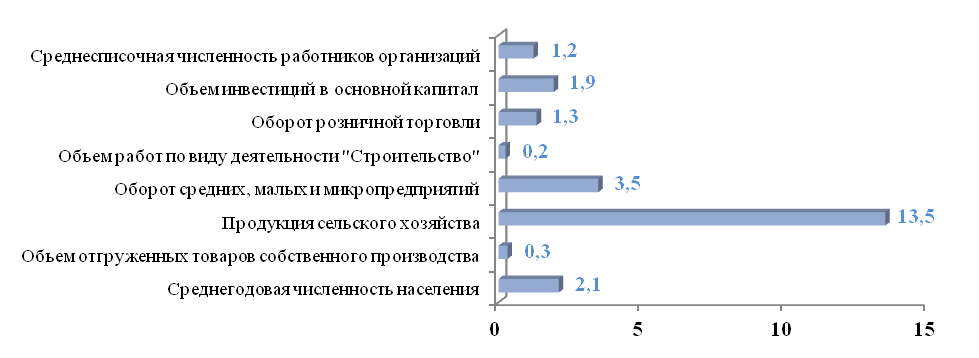 рис. 1Параньгинский район в основном сельскохозяйственный, основная доля производства приходится на продукцию животноводства (более 90 % от общего объема продукции сельского хозяйства).В промышленности района наиболее развиты добыча полезных ископаемых и производство пищевых продуктов.Структура промышленного производства Параньгинского муниципального района в 2018 году представлена на рисунке 2.Структура промышленного производства в 2018 годурис. 2Социально-экономическое развитие Параньгинского муниципального района базируется на имеющихся потенциале и конкурентных преимуществах, главными из которых являются:район - один из крупных производителей мяса птицы в Республике Марий Эл; транспортная обеспеченность и географическое расположение района благоприятны для организации новых производств и сбыта продукции; высокая степень обеспеченности энергетической и коммунальной инфраструктурой;наличие полезных ископаемых и сырьевых ресурсов;наличие природных ресурсов для рекреационного использования 
и развития туризма. Накопленные потенциалы (природно-ресурсный, территориально-географический, трудовой, производственный, социальный, финансовый) как внутренние источники долгосрочного развития района свидетельствуют о возможностях динамичного развития.В качестве неиспользованного потенциала для роста экономики 
и улучшения качества жизни рассматриваются свободные земельные участки, которые могут выступать в качестве сельскохозяйственных площадей, территорий для развития промышленных производств 
или в качестве территории для жилищной застройки.  Определены следующие приоритетные направления развития: развитие агропромышленного комплекса за счет реализации крупных инвестиционных проектов по выпуску экологически чистой продукции;развитие промышленности, в том числе в области производства строительных материалов, производства органических удобрений;развитие малого бизнеса при дальнейшей финансово-кредитной поддержке субъектов малого предпринимательства, реализующих инвестиционные проекты;развитие строительного комплекса, прежде всего за счет ускоренного развития жилищного строительства и газификации района; модернизация жилищно-коммунального хозяйства;развитие туризма на основе богатого историко-культурного наследия, рекреационных ресурсов и благоприятной экологической обстановки;развитие социальной сферы.Основные показатели Параньгинского муниципального района представлены в таблице 6.Таблица 6Основные показатели муниципального образования «Параньгинский муниципальный район»Перспективные экономические специализации Параньгинского муниципального района представлены в таблице 7.Таблица 7Перечень перспективных экономических специализацийПараньгинского муниципального районаКроме того, одной из перспективных специализаций территории Параньгинского муниципального района является развитие туризма, в том числе обустройство рекреационных мест, формирование туристской инфраструктуры, предложение новых туристских маршрутов.3.9.1. Схема территориального  планирования Параньгинского муниципального районаОдним из важнейших инструментов стратегического управления социально-экономическим развитием Параньгинского муниципального района является схема территориального планирования Параньгинского муниципального района  Республики Марий Эл, утвержденная решением Собрания депутатов муниципального образования «Параньгинский муниципальный район» от 27 декабря 2010 г. №127 (далее - Схема).Учитывая особенности и специфику развития Параньгинского муниципального района, главной целевой установкой является разработка инновационных направлений развития экономики, социальной сферы, повышения качества жизни населения.  Градостроительные методы по созданию планировочной организации территории через формирование устойчивого каркаса расселения, выбор перспективных населенных пунктов в качестве «точек роста» способствуют усилению инвестиционной привлекательности для размещения и строительства объектов капитального строительства муниципального значения.В Схеме проведено перспективное градоэкономическое зонирование территории Параньгинского муниципального района на основе оценки существующего функционального ее использования, сложившейся системы расселения, планировочной организации и наличия ресурсно-хозяйственного и социально-экономического потенциалов.Функциональное зонирование выполнено по материалам современного  использования территории. Перспективное функциональное зонирование разработано с учетом предложений по развитию трех основных зон: интенсивной, экстенсивной и ограниченной хозяйственной и градостроительной деятельности.Применяемый в Схеме методический подход к оптимизации численности населения, моделирование структуры занятости системообразующих центров, а также по активизации хозяйственной деятельности  в «точках роста» позволили рассчитать перспективную численность населения по основным поселениям.В составе Схемы проведен анализ наличия и размещения существующих социальных объектов муниципального значения, а также строящихся и проектируемых объектов. Приведено обоснование  изменения границ земель сельскохозяйственного назначения. В целях обеспечения продовольственной безопасности и повышения уровня продовольственной самообеспеченности особо актуальными становятся задачи по наращиванию массивов продуктивных сельскохозяйственных земель, рациональному использованию ценных сельскохозяйственных ресурсов. Разработаны предложения по созданию транспортной схемы как основы формирования устойчивого планировочного каркаса, а также устойчивой и надежной инфраструктуры местного значения во взаимодействии с республиканской инфраструктурой.Проработаны мероприятия, направленные на улучшение экологической обстановки, и сохранение и расширение особо охраняемых природных территорий и зон с объектами культурного наследия.Формирование экологического каркаса Параньгинского района осуществляется на основе сложившейся сети памятников природы, имеющих незначительные территории, регионального и местного значения. 4. Механизм реализации СтратегииОснованием для разработки Стратегии являются: федеральный закон от 28 июня 2014 г. № 172-ФЗ «О стратегическом планировании в Российской Федерации»;закон Республики Марий Эл от 17 декабря 2015 г. №55-3 «О стратегическом планировании в Республике Марий Эл»;решение собрания депутатов Параньгинского муниципального района от 23 декабря 2015 года № 96 «О стратегическом планировании в муниципальном образовании «Параньгинский муниципальный район»»постановление Правительства Республики Марий Эл от 26 декабря 2017г. №475 «Об утверждении прогноза социально-экономического развития Республики Марий Эл на долгосрочный период до 2030 года»;Основными инструментами реализации Стратегии являются: план мероприятий по реализации Стратегии (далее - план мероприятий);муниципальные программы Параньгинского муниципального района;схема территориального планирования муниципального образования «Параньгинский муниципальный район.План мероприятий формируется с учетом этапов, выделенных в Стратегии. План должен содержать тактические задачи, направления, мероприятия, основные показатели.Таким образом, основная работа по обеспечению выполнения положений настоящей Стратегии будет связана с контролем реализации плана мероприятий и муниципальных программ Параньгинского муниципального района.При необходимости в перечень муниципальных программ Параньгинского муниципального района будут внесены корректировки в соответствии с целями и задачами Стратегии. 5. Оценка финансовых ресурсов, необходимых для реализации СтратегииВ целях повышения эффективности реализации программ и проектов, необходимо организовать проектное управление по их реализации в приоритетных отраслях экономики, характеризующееся концентрацией административных и финансовых ресурсов на достижении четко описанных результатов, применением специальных управленческих технологий и четкой фиксацией ответственности.В ходе исполнения Стратегии предусмотрен ее мониторинг. Механизм мониторинга реализации Стратегии предполагает сбор оперативной отчетности по реализации отдельных мероприятий Стратегии через отчеты отраслевых отделов администрации Параньгинского муниципального района.По результатам мониторинга возможна корректировка Стратегии по основаниям и в соответствии с Порядком разработки, корректировки, осуществления мониторинга и контроля реализации Стратегии социально-экономического развития муниципального образования «Параньгинский муниципальный район», утвержденным постановлением администрации муниципального образования «Параньгинский муниципальный район» от 22 января 2018 г. № 12-П.Реализация Стратегии потребует привлечения значительных финансовых ресурсов. Их источниками станут бюджетные (федеральный бюджет, республиканский бюджет, бюджет Параньгинского муниципального района) и внебюджетные средства (средства предприятий-инвесторов и другие средства).Объем средств, обеспечивающих реализацию базового сценария реализации Стратегии за счет всех источников финансирования в разрезе муниципальных программ Параньгинского муниципального района, представлен в таблице 8.Таблица 8Перечень муниципальных программ  муниципального образования «Параньгинский муниципальный район», участвующих в реализации СтратегииДостижение целей и задач Стратегии за счет средств бюджета Параньгинского муниципального района будет осуществляться в рамках реализации муниципальных программ Параньгинского муниципального района. Объем бюджетных средств на реализацию муниципальных программ Параньгинского муниципального района будет ежегодно уточняться по итогам оценки эффективности реализации муниципальных программ Параньгинского муниципального района исходя из возможностей бюджета Параньгинского муниципального района.Приложение к решению Собрания депутатовПараньгинского муниципального районаРеспублики Марий Элот 4 марта 2020 года № 72Конкурентные преимущества(сильные стороны)Сдерживающие факторы(слабые стороны)Богатое историко-культурное наследие.Район находится  далеко от столицы республики и в стороне от основных транспортных магистралей Богатые рекреационные ресурсы (этнографический,	экологический и сельский туризм).Негативные тенденции в демографических процессах (изменение возрастной структуры населения в сторону населения старше трудоспособного возраста)Благоприятная	экологическая обстановка с выпуском экологически чистой продукции.Слабое пространственное развитие.Наличие кадрового потенциалаСильные «соседи» - районы- конкуренты.Обеспеченность энергетическими ресурсамиОграниченная собственная сырьевая база.Многоотраслевой	характер агропромыш-ленного комплекса, обладающего рядом высоких технологий.Невысокий уровень денежных доходов населения.Открытость экономики инвестициям и инновациям.Изношенность промышленной инфраструктуры и технологического оборудования.Активная инвестиционная политика Параньгинского муниципального района по продвижению района8. Высокая стоимость банковских кредитных продуктов.Тенденция оттока квалифицированных кадров и молодежи из района.Низкий уровень транспортно-логистической инфраструктуры.Незначительная инновационная активность предприятий.Низкий уровень развития малого и среднего предпринимательства.Низкий уровень производительности в большинстве отраслей экономикиВозможностиВызовы и угрозыПолитическая стабильность.Сохранение негативных демографииче-ских тенденций, которые могут привести к росту дефицита трудовых ресурсов и увеличению демографической нагрузки на работающее население.Общий экономический рост отдельных отраслей экономики Параньгинского муниципального района Возрастающая конкуренция между районами Республики Марий Эл за инвестиции и средства федерального бюджета и республиканского бюджета Республики Марий Эл.Развитие туризма.Повышение тарифов естественных монополий.Стимулирование инновационной деятельности на основе реализации различных форм муниципально-частного партнерства.Снижение возможностей бюджетной системы Стратегическая цельСтратегическая задачаРазвитие человеческого капиталадемографическое развитие;развитие образования;развитие культуры и средств массовой информации; развитие физической культуры и спортаРазвитие структурной диверсификации приоритетных отраслей экономикиразвитие приоритетных отраслей обрабатывающей промышленности;развитие агропромышленного комплекса; развитие потребительского рынка; развитие сферы услугПобеда в конкурентной борьбе за инвестораформирование благоприятного инвестиционного климата; развитие муниципально-частного партнерства;увеличение объема  инвестиций в основной капитал за исключением бюджетных ассигнований федерального, республиканского, местных бюджетовРазвитие малого и среднего предпринимательстваповышение конкурентоспособности малого и среднего предпринимательства;увеличение численности занятых в сфере малого и среднего предпринимательства, включая индивидуальных предпринимателейРазвитие инфраструктурыразвитие транспортной инфраструктуры;увеличение доли соответствующих нормативным требованиям автомобильных дорог районного значенияРазвитие туристско- рекреационной системы районаэффективное использование историко-культурных ресурсов;формирование на основе природно-рекреационного потенциала системы рекреационно-оздоровительных и спортивно-развлекательных зонПовышение эффективности бюджетной и налоговой политикиобеспечение устойчивости и сбалансированности бюджетной системыФормирование цифровой экономикиРазвитие информационной инфраструктуры цифровой экономикиИндикаторы Значение индикаторовЗначение индикаторовЗначение индикаторовИндикаторы 2017 год2020 год2030 год1234Цель 1. Развитие человеческого капиталаЦель 1. Развитие человеческого капиталаЦель 1. Развитие человеческого капиталаЦель 1. Развитие человеческого капиталаСреднегодовая численность населения, человек 146381448014250Численность воспитанников дошкольных образовательных организаций, человек869800780Численность обучающихся в муниципальных общеобразовательных школах, человек162516421700Уровень удовлетворенности граждан в муниципальном образовании «Параньгинский муниципальный район» качеством предоставления государственных услуг в сфере культуры, процентов8290,093,0Цель 2. Развитие структурной диверсификации приоритетных отраслей экономикиЦель 2. Развитие структурной диверсификации приоритетных отраслей экономикиЦель 2. Развитие структурной диверсификации приоритетных отраслей экономикиЦель 2. Развитие структурной диверсификации приоритетных отраслей экономикиСреднегодовая численность занятых в экономике, тыс. человек1,61,82,5Индекс промышленного производства, процентов к 2011 году68,61132,18176,80Индекс производства продукции сельского хозяйства, процентов к 2011 году462,87465,49479,90Оборот розничной торговли на душу населения, тыс. рублей76,2688,40159,0Цель 3. Развитие малого и среднего предпринимательстваЦель 3. Развитие малого и среднего предпринимательстваЦель 3. Развитие малого и среднего предпринимательстваЦель 3. Развитие малого и среднего предпринимательстваКоличество малых и микропредприятий, включая индивидуальных предпринимателей, единиц266300350Цель 4. Развитие туристско-рекреационной системы районаЦель 4. Развитие туристско-рекреационной системы районаЦель 4. Развитие туристско-рекреационной системы районаЦель 4. Развитие туристско-рекреационной системы районаКоличество проведенных экскурсий по Параньгинскому району, единиц252639Цель 5. Повышение эффективности бюджетной и налоговой политикиЦель 5. Повышение эффективности бюджетной и налоговой политикиЦель 5. Повышение эффективности бюджетной и налоговой политикиЦель 5. Повышение эффективности бюджетной и налоговой политикиПоступление налогов, сборов и иных обязательных платежей в консолидированный бюджет Параньгинского муниципального района, млн. рублей78,682,090,0Цель 6. Формирование цифровой экономикиЦель 6. Формирование цифровой экономикиЦель 6. Формирование цифровой экономикиЦель 6. Формирование цифровой экономикиДоля граждан, имеющих доступ к получению государственных и муниципальных услуг по принципу «одного окна» по месту 86,186,190,0Доля граждан, использующих механизм получения государственных и муниципальных услуг в электронной форме, процентов505570№Наименование показателя2019 год2020 год2025 год2030 год1234561.Численность постоянного населения (в среднегодовом исчислении), человек14,5414,4814,3514,252.Объем отгруженной продукции (работ, услуг), млн. рублей540,0580,0758,2967,13.Продукция сельского хозяйства во всех категориях хозяйств), млн. рублей4987,45331,96413,97322,64.Инвестиции в основной капитал за счет всех источников финансирования, млн. рублей79,9155,3182,4252,15.Объем работ и услуг по виду деятельности «строительство», млн. рублей28,030,038,149,26.Ввод в эксплуатацию жилых домов за счет всех источников финансирования, тыс. кв.м.3,53,53,53,57.Оборот розничной торговли, млн. рублей1215,01280,01682,02265,98.Объем платных услуг населению, млн. рублей109,9112,9148,2190,69.Начисленная среднемесячная заработная плата на одного работника, рублей18055,818778,025413,031517,610.Уровень официально зарегистрированной безработицы (на конец года), процентов0,900,890,890,89Спортивные сооружения, единиц2011 год2017 годВсего7472в том числе:плоскостные площадки,5657спортивные залы1314Показатель2018 г.2030 г.Среднегодовая численность населения, тыс. чел.14,414,3Объем отгруженных товаров собственного производства, млн. рублей535,1967,1Продукция сельского хозяйства в хозяйствах всех категорий, млн. рублей5 601,17 322,6Оборот малых и средних предприятий (с учетом микропредприятий), млн. рублей7 247,4870,0Объем работ, выполненных по виду деятельности «Строительство», млн. рублей37,849,2Оборот розничной торговли, млн. рублей1 156,82 265,9Объем инвестиций в основной капитал за счет всех источников финансирования, млн. рублей546,5252,1Среднесписочная численность работников организаций, тыс. чел.2,22,2Наименование перспективной экономической специализацииДоля в общем объеме основных видов деятельности в 2018 году, %Основные организации вида деятельности123Сельское хозяйство76,4ООО «Птицефабрика Акашевская (Алашайская, Котяминерская, Ирмучашская, Портянурская площадки по производству мяса птицы);СХПК «Победа»;ООО Агрофирма «Батыр»;ООО Агрофирма «Нур»Торговля оптовая и розничная15,8ООО «Рамазан»;ООО «Дим»;ИП Габдуллин В.Г.;ИП Шайхулгаттаров Р.Р.;ИП Ахматсафин М.М.;123Водоснабжение; водоотведение, организация сбора и утилизации отходов, деятельность по ликвидации загрязнений4,0МУП «Водоканал»;НПЭК «Чистая Вода»;ООО «Тимер»Обеспечение электрической энергией, газом и паром; кондиционирование воздуха1,6ООО «ЖилКом-Сервис»;Филиал «северо-Восточные тепловые сети» ООО «Марикоммунэнерго»Обрабатывающие производства, из них:1,0производство пищевых продуктов0,6ООО «Хлебснаб»производство химических веществ и химических продуктов0,2ООО «Птицефабрика Акашевская»обработка древесины и производство изделий из дерева0,1ООО «Габит»;ООО «Саунастрой»Добыча полезных ископаемых (торфа)0,8ОАО «Параньгинское торфопредприятие»№ п/пПеречень муниципальных программ, участвующих в реализации СтратегииГод Год Объем средств, необходимых для реализации Стратегии, млн. рублей№ п/пПеречень муниципальных программ, участвующих в реализации СтратегииначалареализацииконцареализацииОбъем средств, необходимых для реализации Стратегии, млн. рублей123451.Развитие образования и повышение эффективности реализации молодежной политики Параньгинского муниципального района Республики Марий Эл на 2014-2025 годы201420252431,42.Развитие культуры, физической культуры, спорта и туризма Параньгинского муниципального района Республики Марий Эл на 2014-2025 годы20142025503,93.Управление муниципальными финансами и муниципальным долгом Параньгинского муниципального района Республики Марий Эл на 2014-2025 годы20142025380,8123454.Развитие жилищно-коммунального хозяйства, национальной экономики и национальной безопасности, охрана окружающей среды Параньгинского муниципального района Республики Марий Эл на 2014-2025 годы20142025418,05.Развитие муниципального управления, оптимизация функций муниципального управления Параньгинского муниципального района Республики Марий Эл на 2014-2025 годы20142025244,7